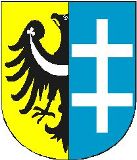 Wschowa, maj 2014Strategia Rozwoju Powiatu Wschowskiego
na lata 2014-2020Opracowanie:FRDL Małopolski Instytut Samorządu Terytorialnego i Administracji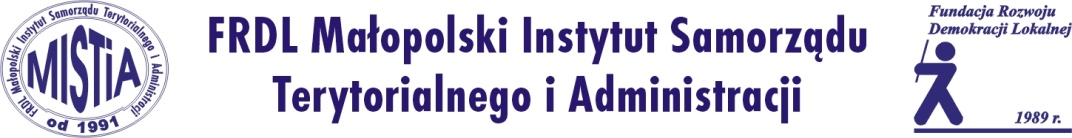 Spis treściWprowadzenie	4Przesłanki budowy Strategii Rozwoju Powiatu Wschowskiego na lata 2014-2020	5Metodologia prac	6Organizacja procesu tworzenia Strategii	7Ramy instytucjonalne lokalnej polityki rozwoju	9Diagnoza podstawowych uwarunkowań rozwojowych	14Analiza SWOT	18Wyzwania rozwojowe	22Wizja i misja rozwoju Powiatu Wschowskiego	25Plan operacyjny Strategii	26System wdrażania Strategii Rozwoju Powiatu Wschowskiego na lata 2014-2020	59System monitorowania i ewaluacji Strategii Rozwoju Powiatu Wschowskiego na lata 2014-2020	59WprowadzenieStrategia Rozwoju Powiatu Wschowskiego na lata 2014-2020 jest podstawowym i najważniejszym dokumentem samorządu Powiatu, określającym obszary, cele i kierunki interwencji polityki rozwoju, prowadzone wobec całej wspólnoty samorządowej. Respektując obowiązujące zasady rozwoju regionalnego w Polsce (tzw. nowy paradygmat rozwoju regionalnego) oraz wyzwania, przed jakimi stoi Powiat Wschowski, Strategia uwzględnia potrzeby 
i oczekiwania całej wspólnoty powiatowej. Stąd też, jednym z najważniejszych wyzwań stojących przed samorządami gminnymi i powiatowym jest nawiązywanie współpracy pomiędzy sobą oraz 
z sektorem gospodarczym, organizacjami pozarządowymi i innymi instytucjami, mającymi wpływ na realizację celów i kierunków interwencji. Wyzwanie to sprawia, iż Strategia Rozwoju Powiatu Wschowskiego na lata 2014-2020 zawiera zadania będące w kompetencjach samorządów gminnych, partnerów społecznych, gospodarczych i innych instytucji uczestniczących w pracach planistycznych nad Strategią, potwierdzając tym samym spójność Powiatu i wolę współpracy na rzecz jego rozwoju. W systemie zarządzania polityką rozwoju, Strategia pełni kluczową rolę, jako generalny plan postępowania władz samorządu powiatowego i samorządów gminnych, które mogą się na nią powoływać w procesie pozyskiwania środków zewnętrznych oraz w oparciu o nią budować własne plany strategiczne. Dokument ten jest również narzędziem kierowania i intensyfikowania współpracy z partnerami samorządowymi, prywatnymi i pozarządowymi w układzie zarówno lokalnym, jak 
i regionalnym. Tworzenie partnerstw na etapie realizacji poszczególnych kierunków interwencji niniejszej Strategii, będzie miało kluczowe znaczenie dla rozwoju Powiatu, w tym również w związku 
z pozyskiwaniem zewnętrznych środków finansowych. Realizacja wyzwań rozwojowych będzie się wiązać z podejmowaniem współpracy pomiędzy samorządami wszystkich szczebli, instytucjami państwowymi, partnerami społecznymi i prywatnymi. Stąd też Strategia nie obejmuje wyłącznie zadań będących w kompetencjach samorządu powiatowego, ale wskazuje na rozwiązania niezbędne dla stałego i efektywnego rozwoju całej wspólnoty powiatowej. Takie podejście jest zgodne z nowym paradygmatem polityki regionalnej państwa - wieloszczeblowym zarządzaniem Strategią. Strategia Rozwoju Powiatu Wschowskiego na lata 2014-2020 jest narzędziem wspierania pozytywnych zmian w Powiecie oraz niwelowania barier pojawiających się w otoczeniu. W tym kontekście szczególnie ważne jest rozwijanie współpracy w ramach partnerstwa Powiatu Wschowskiego i gmin wchodzących w skład Powiatu Wschowskiego, które łącznie tworzą spójny obszar wymagający efektywnych rozwiązań infrastrukturalnych, gospodarczych i społecznych.Strategia Rozwoju Powiatu Wschowskiego na lata 2014-2020 jest spójna z priorytetami i celami dokumentów szczebla krajowego i regionalnego, tj. Krajowej Strategii Rozwoju Regionalnego 2010-2020: Regiony, Miasta, Obszary wiejskie; Długookresowej Strategii Rozwoju Kraju do 2030 r.; Koncepcji Przestrzennego Zagospodarowania Kraju do 2030 r.; Średniookresowej Strategii Rozwoju Kraju do 2020 r.; krajowych strategii sektorowych oraz Strategii Rozwoju Województwa Lubuskiego 2020. Strategia Rozwoju Powiatu Wschowskiego na lata 2014-2020 została przygotowana w wyniku prac prowadzonych przez Zarząd Powiatu Wschowskiego oraz ekspertów FRDL Małopolskiego Instytutu Samorządu Terytorialnego i Administracji, przy ścisłej współpracy z samorządami gmin oraz partnerami społecznymi i prywatnymi. Dokument uwzględnia wnioski i rekomendacje sformułowane w ramach szerokiej debaty publicznej, której elementem były w szczególności sesje z udziałem Konwentu Strategicznego.Dzięki zaangażowaniu przedstawicieli samorządu, organizacji publicznych, przedsiębiorców 
i lokalnych liderów życia społecznego, Strategia Rozwoju Powiatu Wschowskiego stanowi nie tylko narzędzie prowadzenia polityki rozwoju lokalnego i regionalnego, ale również syntezę świadomych wyborów i rekomendacji przedstawicieli różnych społeczności tworzących wspólnotę samorządową.Przesłanki budowy Strategii Rozwoju Powiatu Wschowskiego na lata 2014-2020Opracowanie Strategii Rozwoju Powiatu Wschowskiego na lata 2014-2020 jest odpowiedzią na dynamikę zmian społeczno-gospodarczych, zachodzących w obrębie Powiatu, jak i w jego otoczeniu (rzeczywiste procesy i zjawiska - natury gospodarczej, społecznej, kulturowej, zarządczej, itp.), a także wynika z nurtu przesłanek formalno-prawnych, uzasadniających potrzebę weryfikacji dokumentów strategicznych wszystkich JST w kraju (konieczność przeglądu i weryfikacji Strategii w kontekście dostosowania założeń do wytycznych i rekomendacji, które płyną z dokumentów o charakterze nadrzędnym).Wśród kluczowych czynników, determinujących potrzebę przygotowania Strategii na lata 2014-2020, należy zatem wymienić:Dostosowanie Strategii Rozwoju Powiatu Wschowskiego do nowych dokumentów strategicznych szczebla regionalnego i krajowego, w tym uspójnienie horyzontu czasowego Strategii z horyzontem czasowym nowego okresu programowania Unii Europejskiej oraz dokumentów nadrzędnych.Ostatnie lata to okres powstawania nowych i aktualizacji poprzednich wersji dokumentów planistycznych o charakterze strategicznym szczebla krajowego i regionalnego. Modyfikacjom uległa ustawa o zasadach prowadzenia polityki rozwoju, uchwalona została Krajowa Strategia Rozwoju Regionalnego 2010-2020: Regiony, Miasta, Obszary wiejskie (KSRR), wprowadzająca nowy paradygmat polityki regionalnej w Polsce, zaktualizowano dokumenty europejskie (Europa 2020), krajowe (Długookresowa Strategia Rozwoju Kraju do 2030 r., Średniookresowa Strategia Rozwoju Kraju do 2020 r., Koncepcja Przestrzennego Zagospodarowania Kraju do 2030 r.) i regionalne, w tym Strategię Rozwoju Województwa Lubuskiego 2020. Uwzględnienie wytycznych i rekomendacji, płynących z dokumentów nadrzędnych, pozwoliło na skorelowanie Strategii Rozwoju Powiatu Wschowskiego z priorytetami rozwojowymi województwa, a w dalszej perspektywie na korzystanie z nowych narzędzi polityki regionalnej.Horyzont czasowy Strategii Rozwoju Powiatu Wschowskiego sięga 2020 roku, czego bezpośrednim uzasadnieniem jest przyjęcie okresu obejmującego w całości kolejną perspektywę finansową Unii Europejskiej (tj. 2014-2020), a także zbieżnego z horyzontem zaktualizowanej Strategii Rozwoju Województwa Lubuskiego 2020. Ponadto, opracowanie Strategii na lata 2014-2020 zapewni spójność 
z perspektywą przyjętą dla nowej Krajowej Strategii Rozwoju Regionalnego.Dostosowywanie polityki rozwoju do zmieniających się uwarunkowań społecznych oraz gospodarczych w powiecie i jego otoczeniu.Powiat to nie tylko wydzielony granicami administracyjnymi obszar, ale przede wszystkim społeczność lokalna, w której na bieżąco ulega zmianie sytuacja demograficzna i gospodarcza. To mieszkańcy Powiatu tworzą z mocy prawa lokalną wspólnotę samorządową, która funkcjonuje 
w interakcji z otoczeniem. Szereg poważnych przeobrażeń, jak np.: ogólnoświatowe spowolnienie gospodarcze (i związane z tym mniejsze dochody budżetowe), rosnące dysproporcje w rozwoju JST, deficyt finansów publicznych czy zmiana obserwowanych trendów demograficznych, wpływa 
w dużym stopniu także na sytuację Powiatu. Nowa Strategia Rozwoju Powiatu Wschowskiego winna się zatem opierać na konkretnych założeniach oraz definiować cele oraz kierunki interwencji, służące podnoszeniu konkurencyjności Powiatu oraz przełamywaniu strukturalnych problemów gospodarczych i społecznych. Są to wyzwania, którym Powiat Wschowski musi sprostać 
w dobie postępującego procesu globalizacji, nasilającej się konkurencji, informatyzacji wielu sfer życia i rozwoju gospodarki opartej na wiedzy. Umacnianie partnerstwa Powiatu Wschowskiego i gmin wchodzących w skład Powiatu.Realizacja wyzwań rozwojowych nierzadko wiąże się z podejmowaniem współpracy z samorządami innych szczebli, instytucjami państwowymi, partnerami społecznymi i prywatnymi. Stąd też Strategia nie obejmuje wyłącznie zadań będących w kompetencjach samorządu powiatowego, ale wskazuje na rozwiązania niezbędne dla stałego i efektywnego rozwoju całej wspólnoty Powiatu. Gminy wchodzące w skład Powiatu Wschowskiego oraz samorząd powiatowy, winny powołać do życia partnerstwo samorządowe, którego celem będzie budowa efektywnej platformy współpracy międzysamorządowej oraz międzysektorowej, na rzecz rozwoju wspólnoty powiatowej – powołanie obszaru funkcjonalnego. Zacieśnianie tej współpracy będzie miało olbrzymie znaczenie w procesie pozyskiwania środków unijnych w kolejnym okresie programowania (lata 2014-2020). Dlatego niniejsza Strategia zawiera kierunki interwencji (kluczowe zadania), które są wyzwaniem nie tylko dla samorządu powiatowego, ale również dla pozostałych partnerów samorządowych, pozarządowych i prywatnych.Dzięki zaangażowaniu w proces budowy dokumentu przedstawicieli samorządu, organizacji publicznych, przedsiębiorców i lokalnych liderów życia społecznego, Strategia Rozwoju Powiatu Wschowskiego stanowi nie tylko element prowadzenia polityki rozwoju lokalnego i regionalnego, ale również syntezę świadomych wyborów i rekomendacji przedstawicieli różnych społeczności tworzących wspólnotę samorządową.Metodologia pracStrategia Rozwoju Powiatu Wschowskiego na lata 2014-2020 kładzie nacisk na zrównoważony rozwój Powiatu (bazujący na zintegrowaniu polityki środowiskowej, gospodarczej, przestrzennej 
i społeczno-kulturowej), prowadzący w efekcie do poprawy jakości życia mieszkańców i budowania jego trwałych podstaw. Konstrukcję dokumentu Strategii oparto na partycypacyjno-eksperckim modelu budowy planów strategicznych jednostek samorządu terytorialnego, w pełni oddającym oczekiwania krajowych oraz unijnych instytucji odpowiedzialnych za rozwój terytorialny w Polsce.Strategię opracował Konwent Strategiczny, powołany przez Starostę Wschowskiego. W jego skład weszli m.in. przedstawiciele władz samorządowych Powiatu oraz gmin powiatu wschowskiego, urzędnicy samorządowi, przedstawiciele oświaty, instytucji kultury, pomocy społecznej, ochrony zdrowia, reprezentanci sfery biznesu, lokalnych organizacji pozarządowych i przedstawiciele instytucji użyteczności publicznej. Prace Konwentu prowadzili konsultanci FRDL Małopolskiego Instytutu Samorządu Terytorialnego i Administracji w Krakowie. Zespół realizacyjny tworzyli: Wojciech Odzimek – Koordynator Programu Zarządzania Strategicznego FRDL MISTiA, Krzysztof Malczyk 
i Dawid Hoinkis – konsultanci w Programie Zarządzania Strategicznego MISTiA.Tabela 1 Osoby uczestniczące w pracach nad Strategią Rozwoju Powiatu Wschowskiego na lata 2014-2020Organizacja procesu tworzenia StrategiiZarządzanie strategiczne w sytuacji Powiatu to kierowanie wieloobszarowym rozwojem w długim przedziale czasu, dzięki wykorzystaniu rzetelnej wiedzy płynącej z analizy i oceny bieżącej oraz antycypowaniu spodziewanych scenariuszy rozwoju JST, a także dzięki przewidywaniu zmian 
w otoczeniu.Zgodnie z tymi założeniami, proces budowy Strategii Rozwoju przebiegał wieloetapowo:Obraz środowiska lokalnego – diagnoza społeczno-gospodarcza.Celem pozyskania obiektywnej oceny sytuacji społeczno-gospodarczej oraz potencjału JST, przeprowadzona została diagnoza społeczno-gospodarcza Powiatu Wschowskiego w układzie dynamicznym (kilkuletnim) i porównawczym (benchmarkingowym). Efektem prac było powstanie raportu diagnostycznego, opisującego podstawowe uwarunkowania rozwojowe Powiatu - materiał analityczny, charakteryzujący stan istniejący oraz tendencje społeczno-gospodarcze zachodzące 
w powiecie w latach 2008-2012/13. Dokument opracowany został przede wszystkim w oparciu 
o materiały i dane Głównego Urzędu Statystycznego (Bank Danych Lokalnych), Powiatu Wschowskiego i gmin wchodzących w skład Powiatu, Powiatowego Urzędu Pracy, Regionalnej Izby Obrachunkowej oraz własne Wykonawcy. Wnioski z diagnozy społeczno-gospodarczej stały się materiałem wyjściowym do analizy zasobów własnych i otoczenia (analiza SWOT) podczas warsztatów z Konwentem Strategicznym, powołanym przez Starostę Wschowskiego.Analiza strategiczna uwarunkowań zewnętrznych i wewnętrznych metodą SWOT.Raport diagnostyczny, charakteryzujący podstawowe uwarunkowania rozwojowe Powiatu Wschowskiego, posłużył jako impuls do dyskusji dotyczącej zasobów wewnętrznych Powiatu oraz wpływu otoczenia zewnętrznego. W trakcie prac warsztatowych z Konwentem Strategicznym dokonano oceny i analizy potencjału Powiatu, jego słabości oraz szans i zagrożeń istotnych z punktu widzenia jego dalszego rozwoju społeczno-gospodarczego (analiza SWOT). Pracę usystematyzowano poprzez określenie bloków tematycznych, wynikających z przeprowadzonej wcześniej, eksperckiej diagnozy oraz spójnych ze Strategią Rozwoju Województwa Lubuskiego 2020. Analiza SWOT stała się podstawą do sformułowania podstawowych wyzwań i zagadnień strategicznych.Identyfikacja obszarów priorytetowych i sformułowanie planu operacyjnego.Przedmiotem kolejnych prac warsztatowych stał się wybór obszarów priorytetowych i celów strategicznych oraz budowa planu operacyjnego Strategii. W oparciu o wyniki diagnozy społeczno-gospodarczej, analizy SWOT i wyzwań rozwojowych, dokonano identyfikacji obszarów priorytetowych (kierunków rozwoju) dla Powiatu Wschowskiego. W efekcie przeprowadzonych z Konwentem Strategicznym prac zdefiniowano 4 obszary rozwojowe:OBSZAR 1. 	KAPITAŁ LUDZKI I SPOŁECZNY;OBSZAR 2. 	OFERTA CZASU WOLNEGO;OBSZAR 3. 	GOSPODARKA SUBREGIONALNA;OBSZAR 4. 	ZARZĄDANIE ROZWOJEM;Kolejnym etapem prac warsztatowych z udziałem Konwentu Strategicznego, była weryfikacja zaproponowanej przez ekspertów FRDL MISTiA matrycy celów i kierunków interwencji Strategii Rozwoju Powiatu Wschowskiego. Matryca powstała na bazie dokonanych wcześniej analiz 
i opracowań, wytycznych i założeń zawartych w dokumentach strategicznych szczebla krajowego 
i regionalnego, a także z uwzględnieniem wniosków płynących z opracowanej uprzednio analizy SWOT i postulatów zgłaszanych przez członków Konwentu Strategicznego. Ramy instytucjonalne lokalnej polityki rozwojuKonieczność tworzenia gminnych i powiatowych dokumentów planistycznych o charakterze strategicznym nie wynika wprost z przepisów prawa. Znowelizowana w 2013 r. ustawa o zasadach prowadzenia polityki rozwoju, tworząca podstawy prawne do przygotowania przez ówczesne Ministerstwo Rozwoju Regionalnego zasad wdrażania programów Unii Europejskiej na lata 2014-2020, wśród dokumentów strategicznych opracowywanych przez j.s.t. wymienia jedynie strategie rozwoju województw oraz strategie ponadregionalne. Katalog ten pozostawia jednak otwarty, 
a wśród podmiotów odpowiedzialnych za prowadzenie polityki rozwoju wymienia samorząd powiatowy i gminny.Ugruntowana praktyka prowadzenia polityki rozwoju na szczeblu powiatowym realizowana jest najczęściej w postaci tworzenia powiatowych strategii rozwoju. Zasady lokalnej polityki rozwoju powinny jednak uwzględniać wytyczne w zakresie prowadzenia polityki rozwoju na wyższych szczeblach. Poczynając od dokumentów na szczeblu Unii Europejskiej, w szczególności uwzględniając zasady Europejskiej Polityki Spójności, poprzez strategiczne dokumenty krajowe, przygotowywane przede wszystkim przez administrację rządowa,  a kończąc na wojewódzkiej i subregionalnej strategii rozwoju, opracowywanych przez samorząd województwa. Schemat 1 Układ zależności i hierarchia europejskich, krajowych i regionalnych dokumentów strategicznych.Przedstawiony schemat prezentuje aktualny system prowadzenia polityki rozwoju, oparty o hierarchiczny układ dokumentów strategicznych, wzajemnie ze sobą spójnych i powiązanych. Obejmuje on wytyczne płynące ze strategii Europa 2020, Długookresowej Strategii Rozwoju Kraju, Średniookresowej Strategii Rozwoju Kraju (SRK) oraz 9 strategii zintegrowanych, obejmujących 
8 strategii branżowych i Krajową Strategię Rozwoju Regionalnego 2010-2020: Regiony, Miasta, Obszary wiejskie (KSRR). W tak ujęty system wpisuje się Strategia Rozwoju Województwa Lubuskiego 2020, stanowiąca z kolei podstawę dla konstruowania subregionalnych i lokalnych dokumentów strategicznych. W procesie lokalnego planowania strategicznego należy jednak pamiętać 
o zachowaniu spójności i relacyjnym powiązaniu z systemem nadrzędnych dokumentów strategicznych, szczególnie tych opracowanych po wejściu w życie aktualnej strategii wojewódzkiej.Tak zdefiniowany układ instytucjonalny programowania polityki rozwoju, w którym dokumenty niższego szczebla uwzględniają priorytety wynikające z programów nadrzędnych, wzmacnia efekty rozwojowe poprzez jednoznaczne określanie kluczowych kierunków interwencji. Spójność 
w wymiarze wertykalnym jednocześnie prowadzi do koncentracji środków publicznych na jasno zdefiniowanych celach rozwojowych. Nadrzędne dokumenty strategiczneFundamentalne wytyczne dotyczące polityki rozwoju płyną z nadrzędnych dokumentów europejskich, określających zasady Europejskiej Polityki Spójności. Ważna jest też sama filozofia redystrybucji środków europejskich, która w ostatnich latach uległa przeorientowaniu z funkcji wyrównawczej na wzmacnianie konkurencyjności obszarów silnych i lepsze wykorzystanie istniejących potencjałów rozwojowych. Będąca podstawą Europejskiej Polityki Spójności Strategia Europa 2020 oparta została na trzech priorytetach: (1) rozwoju gospodarki opartej na wiedzy 
i innowacjach, (2) promocji gospodarki oszczędzającej zasoby, zielonej i konkurencyjnej, (3) sprzyjaniu gospodarce o wysokim zatrudnieniu, sprzyjającej spójności społecznej i terytorialnej.Głównym dokumentem szczebla krajowego, wskazującym strategiczne zadania państwa w horyzoncie czasowym spójnym z dokumentami europejskimi, tym samym oddającym priorytety rozdziału funduszy europejskich na lata 2014-2020 jest średniookresowa Strategia Rozwoju Kraju 2020. Aktywne społeczeństwo, konkurencyjna gospodarka, sprawne państwo (SRK). Dokument ten, przyjęty 25 września 2012 r. wpisuje się w nowy system strategicznego zarządzania rozwojem kraju poprzez uwzględnienie wytycznych odnośnie głównych kierunków rozwoju, płynących 
z długookresowej strategii rozwoju kraju Polska 2030. Trzecia fala nowoczesności. Podstawowe priorytety SRK, koncentrujące główne działania i wyznaczające kierunki interwencji, mające na celu przyspieszenie procesów rozwojowych to (1) sprawne i efektywne państwo, (2) konkurencyjna gospodarka, (3) spójność społeczna i terytorialna. W kontekście programowania polityki rozwoju na szczeblach niższych ważne jest, że SRK stanowi odniesienie dla dokumentów przygotowywanych na potrzeby programowania środków Unii Europejskiej na lata 2014-2020 – umowy partnerstwa 
i programów operacyjnych. Strategie ZintegrowaneDopełnieniem i swoistym narzędziem realizacji priorytetów określonych przez SRK jest 9 strategii zintegrowanych, których zadaniem jest rozwinięcie działań SRK i uszczegółowienie reform w niej określonych. Z punktu widzenia lokalnej polityki rozwoju kluczowe miejsce zajmuje dokument Krajowej Strategii Rozwoju Regionalnego 2010-2020. Regiony, Miasta, Obszary wiejskie. Zgodnie 
z przedstawionym w nim, nowym paradygmatem rozwoju regionalnego, w proces planowania strategicznego należy włączyć następujące wytyczne:wykorzystywanie zasobów endogenicznych regionów (uniezależnianie się od transferów zewnętrznych), tworzenie polityk wieloletnich i zdecentralizowanych w przeciwieństwie do dotychczasowych dotacji jednorazowo przeznaczanych na działania krótkoterminowe, finansowanie inwestycji wyselekcjonowanych (jako tych działań, które w największym stopniu przyczyniają się do rozwoju społeczno-gospodarczego regionu i powodują jego dyfuzję),wieloszczeblowe zarządzanie polityką regionalną – zaangażowanie wielu partnerów przez władze regionalne,zróżnicowane podejście do różnych typów regionów – wykorzystywanie specjalizacji regionalnych i subregionalnych oraz reagowanie na specyficzne bariery rozwojowe.Wytyczne te zostały sformułowane przede wszystkim w celu wzmocnienia procesu programowania polityki rozwoju na szczeblu wojewódzkim. Jednak myśl zawarta w powyższych uwagach może stanowić ważną wskazówkę podczas programowania polityki rozwoju na szczeblu powiatowym 
i gminnym. Ponadto zgodnie z rekomendacjami KSRR, w procesie zarządzania strategiami rozwoju postuluje się tworzenie i utrwalanie szerokich partnerstw między instytucjami publicznymi i społeczeństwa obywatelskiego tak, by zapewnić skuteczny i wielopoziomowy system zarządzania polityką rozwoju.Spośród pozostałych strategii zintegrowanych szczególnie ważne dla lokalnej polityki rozwoju jest uwzględnienie wytycznych płynących z tych strategii, które w istotnym stopniu dotyczą obszarów związanych z zakresem zadań własnych j.s.t. Wśród najważniejszych strategii, z punktu widzenia możliwości rozwojowych i aspiracji wspólnoty samorządowej Powiatu Wschowskiego, należy wymienić następujące dokumenty:Strategia Innowacyjności i Efektywności Gospodarki. „Dynamiczna Polska 2020” – dokument przygotowany przez Ministerstwo Gospodarki i uchwalony 15 stycznia 2013 r. – szczególnie 
w zakresie działań zmierzających do realizacji takich celów jak: dostosowanie otoczenia regulacyjnego i finansowego do potrzeb innowacyjnej gospodarki, stymulowania innowacyjności poprzez wzrost efektywności wiedzy i pracy oraz wspieranie napływu innowacyjnych 
i odpowiedzialnych inwestycji;Strategia Rozwoju Kapitału Społecznego 2020 – dokument przygotowany przez Ministerstwo Kultury i Dziedzictwa Narodowego i uchwalony 26 marca 2013 r. – szczególnie w działań zmierzających do wzmocnienia partycypacji obywatelskiej w procesie kreowania lokalnej polityki rozwoju, wzmacniania wzajemnego zaufania obywateli oraz zaufania obywateli do instytucji 
i organów państwa), a także wzmacniania gotowości mieszkańców do działania na rzecz społeczności lokalnej – budowanie i utrwalanie tożsamości.Strategia Rozwoju Kapitału Ludzkiego 2020 – dokument przygotowany przez Ministerstwo Pracy 
i Polityki Społecznej i uchwalony 18 czerwca 2013 r. – szczególnie w zakresie działań na rzecz wzrostu poziomu zatrudnienia mieszkańców, wydłużenia aktywności zawodowej osób starszych, przeciwdziałaniu procesom wykluczenia społecznego oraz kreowania polityki edukacyjnej zmierzającej do podniesienia poziomu kompetencji i kwalifikacji obywateli.Strategia Rozwoju Województwa LubuskiegoNajważniejszym dokumentem określającym zasady polityki rozwoju na szczeblu regionalnym jest Strategia Rozwoju Województwa Lubuskiego 2020 (SRWL). Zapisy dokumentu definiują podstawowe wyzwania rozwojowe dla województwa lubuskiego, w oparciu o zdiagnozowane najważniejsze potrzeby i oczekiwania społeczności regionu. Wskazują one jednocześnie obszary strategicznej interwencji, wśród których uwzględniono powiat wschowski, jako jednostkę o najniższym, bardzo złym dostępie do usług publicznych.Struktura SRWL obejmuje 4 główne cele strategiczne polityki rozwoju województwa, a także kierunki 
i sposoby działania w tych obszarach. Każdemu celowi strategicznemu przyporządkowane są cele operacyjne, a tym z kolei kierunki interwencji. Zakłada się, że w ramach poszczególnych kierunków interwencji będą realizowane konkretne projekty. W odniesieniu do poszczególnych kierunków polityki sformułowana została strategia postępowania, określająca pożądany stan docelowy, a także określająca czynniki sprzyjające i ograniczające możliwość osiągnięcia zmiany będącej pochodną realizacji celu strategicznego. Na poniższym schemacie zobrazowano strukturę dokumentu:Schemat 2 Struktura Strategii Rozwoju Województwa Lubuskiego na lata 2020.Rekomendacje dotyczące programowania subregionalnej i lokalnej polityki rozwoju można odnaleźć znajdują się w SRWL w układzie przekrojowym w ramach działań zdefiniowanych we wszystkich celach strategicznych. Poszczególne cele operacyjne dodatkowo uwzględniają zasadność ich realizacji w poszczególnych obszarach strategicznej interwencji.W ramach celu strategicznego „Konkurencyjna i innowacyjna gospodarka regionalna” zdefiniowano cel operacyjny „Rozwój subregionalnych i lokalnych ośrodków miejskich”, w ramach którego postuluje się udzielenie wsparcia w zakresie rozwoju funkcji gospodarczych, podnoszenia jakości usług publicznych, modernizacji infrastruktury oraz prowadzenia programów rewitalizacji. Przedstawiony katalog działań stanowić powinien podstawę planowania polityki rozwoju silnie zurbanizowanego powiatu wschowskiego.Dodatkowo w ramach wspomnianego celu strategicznego wyszczególniono 2 kluczowe dla rozwoju powiatu wschowskiego branże, tj. turystykę oraz rolnictwo. Cel operacyjny „Rozwój potencjału turystycznego województwa” wskazuje na promocję zintegrowanych produktów turystycznych, związanych z lokalnymi zasobami o charakterze historycznym, przyrodniczym i kulturowym, a także postuluje rozwój i modernizację bazy turystycznej. Z kolei w ramach celu operacyjnego „poprawa jakości rolniczej przestrzeni produkcyjnej” wskazuje się na możliwość odtworzenia towarowej produkcji rolniczej, lecz także definiuje się wsparcie dla produkcji w małej skali, o charakterze tradycyjnym i ekologicznym. Co ważne, powiat wschowski posiadający potencjał m.in. w zakresie produkcji pieczarek i wyrobów mięsnych określony został jako jeden z obszarów wymagających wzmocnienia tej gałęzi gospodarki. Do głównych zadań zaliczono tutaj wsparcie wytwarzania i promocji żywności wysokiej jakości, a także wzmocnienie powiązań produkcji rolniczej z przetwórstwem, marketingiem i dystrybucją. Działania te stanowić będą naturalną wytyczną dla projektowania strategicznych kierunków rozwoju powiatu wschowskiego.W ramach celu strategicznego „Wysoka dostępność transportowa i teleinformatyczna” wskazuje się na rozwój sieci drogowej i kolejowej, a przede wszystkim rozwój transportu publicznego znacząco zwiększającego dostępność komunikacyjną do ośrodków wojewódzkich. Zakres tych działań w dużym stopniu determinował będzie procesy rozwojowe powiatu wschowskiego, który w chwili obecnej stanowi obszar o najniższej dostępności komunikacyjnej wewnątrz województwa lubuskiego, jednocześnie wykazując silne ciążenia w kierunku innych ośrodków miejskich znajdujących się w województwach wielkopolskim i dolnośląskim. Kluczowe inwestycje w tym obszarze stanowić mogą silny bodziec wskazujący kierunki rozwoju Powiatu w najbliższej dekadzie.Kolejnym celem wojewódzkiej polityki rozwoju jest „Społeczna i terytorialna spójność regionu”. Wśród kierunków interwencji wymienia się tutaj zadania mające na celu przeciwdziałanie narastającym wewnątrzregionalnym zróżnicowaniom o charakterze społecznym i gospodarczym. Głównymi obszarami interwencji będą tutaj sfery edukacji, polityki społecznej, ochrony zdrowa i profilaktyki zdrowotnej, bezpieczeństwa publicznego, rozwój oferty kulturalnej i sportowej. Szczególnie uwzględnia się ponadto zrównoważony rozwój obszarów wiejskich. Wszystkie te obszary powinny zostać uwzględnione w ramach programowania strategicznych działań rozwojowych powiatu wschowskiego. Ostatni  celem strategiczny – „Region efektywnie zarządzany” – stanowi zestaw działań skierowanych w przeważającej mierze do administracji samorządowej szczebla wojewódzkiego oraz szczebli niższych, wskazujący na potrzeby płynące konieczności wdrożenia tzw. nowego paradygmatu polityki rozwoju. W związku z tym szczególny nacisk kładzie się tutaj na intensyfikację współpracy pomiędzy różnymi szczeblami administracji samorządowej i centralnej w zakresie podejmowania działań prorozwojowych. Wielowymiarowość procesu planowania strategicznego dodatkowo uwzględniać powinna potencjał społeczeństwa obywatelskiego, w związku z tym ważne jest, aby aktywnymi uczestnikami procesów rozwojowych były podmioty trzeciego sektora, organizacje pozarządowe a nawet grupy nieformalne. W tym celu jako kierunek wsparcia wskazano wzmocnienie potencjału kapitału społecznego i kształtowanie tożsamości regionalnej.Podsumowując wytyczne płynące ze Strategii Rozwoju Województwa Lubuskiego, w kontekście budowania Strategii Rozwoju Powiatu Wschowskiego szczególne znaczenie przypisać należy tym kierunkom rozwoju, które uwzględniają jego szczególne położenie, determinujące zróżnicowaną dostępność komunikacyjną obszaru. Prowadzić one będą do szybszego rozwoju gospodarczego całego subregionu, ze szczególnym uwzględnieniem charakterystycznych dla tego obszaru gałęzi gospodarki. Lepsze wykorzystanie potencjałów decydujących o przewadze konkurencyjnej oraz niwelowanie barier rozwojowych służyć powinny wzrostowi dobrobytu w całym województwie lubuskim. Dodatkowym czynnikiem wzmacniającym nakreślone w ramach SRWL kierunki działań będzie konsultowany obecnie Regionalny Program Operacyjny – Lubuskie 2020. Wskazywał on będzie konkretne typy projektów przeznaczonych do dofinansowania w ramach perspektywy finansowej UE na lata 2014-2020, będą one jednak w pełni spójne z celami i priorytetami rozwoju określonymi w SRWL oraz wymienionych uprzednio nadrzędnych dokumentach strategicznych.Diagnoza podstawowych uwarunkowań rozwojowychPierwszą częścią prac nad opracowaniem Strategii Rozwoju Powiatu Wschowskiego na lata 2014-2020 było przygotowanie przez konsultantów FRDL MISTiA oddzielnego raportu „Diagnoza społeczno-gospodarcza Powiatu Wschowskiego”, stanowiącego wieloaspektową analizę statystyczną procesów zachodzących w powiecie. W niniejszym dokumencie zamieszczamy streszczenie wyników przeprowadzonych badań, w podziale na 4 sfery badawcze: demograficzną, gospodarczą, społeczną oraz zarządzania rozwojem.Sfera demograficznaWedług danych Głównego Urzędu Statystycznego, teren powiatu wschowskiego zamieszkiwało na koniec 2012 roku 39434 osoby. Wielkość populacji powiatu w latach 2007-2012 nieznacznie rosła, osiągając najwyższa wartość na koniec badanego okresu (liczba ludności w 2012 roku była większa o około 1,4% w stosunku do roku 2007). Wartość ta była nieznacznie niższa od dynamiki zmian liczby ludności w województwie lubuskim (1,47%).Najwyższa dynamika wzrostu liczby mieszkańców odnotowana została w gminie Sława (3,08%), z kolei w gminach Wschowa i Szlichtyngowa dynamika zmian liczby ludności wynosiła niespełna 0,6%.Korzystnie na strukturę ludności powiatu wschowskiego wpływa utrzymujący się dodatki przyrost naturalny. Przeciętnie w latach 2007-2012 wskaźnik przyrostu naturalnego dla całego powiatu wyniósł 2,29‰, tj. zdecydowanie więcej niż wskaźnik dla województwa lubuskiego wynoszący 1,28‰. W porównaniu przestrzennym należy stwierdzić, że najwyższym przyrostem naturalnym charakteryzowała się gmina Szlichtyngowa (3,64‰), następnie Sława (3,38‰) oraz Wschowa (1,35‰).Negatywnie na sytuację demograficzną powiatu wpływają z kolei procesy migracyjne. Wskaźnik salda migracji z lat 2007-2012 w przeliczeniu na 10 tys. mieszkańców dla całego powiatu wyniósł -12,36, tj. był na poziomie niższym od średniej wojewódzkiej wynoszącej 
-7,24. Na tle powiatu korzystnie wyróżnia się gmina Sława, charakteryzująca się każdorocznie nieznacznie dodatnim saldem migracji (16,96 na 10 tys. mieszkańców), co świadczy o wysokiej atrakcyjności osadniczej Sławy. W gminach Szlichtyngowa oraz Wschowa wartości te wynoszą odpowiednio -22,60 oraz -26,71.Prognoza demograficzna dla powiatu wschowskiego wskazuje na postępujący proces starzenia się społeczeństwa, który powinien znaleźć odzwierciedlenie w kreowaniu polityki edukacyjnej oraz społecznej. Szacuje się, że odsetek osób starszych, wynoszący na koniec 2012 r. 15% wzrośnie w roku 2025 do poziomu 22%, natomiast znacznemu spadkowi ulegnie odsetek osób w wieku produkcyjnym (z poziomu 64% w 2012 r. do 59% na koniec 2025 r.). Najbardziej stabilnie kształtować się będzie odsetek osób w wieku przedprodukcyjnym (spadek o ok 2%).Sfera gospodarczaNa koniec 2013 roku w rejestrze REGON zarejestrowanych było 3425 podmiotów gospodarczych, działających na terenie powiatu wschowskiego. Od 2008 roku liczba podmiotów gospodarczych w powiecie wschowskim wzrosła o 376 jednostek gospodarczych, co stanowi przyrost o 12,33%. Wskaźnik przedsiębiorczości rozumiany jako liczba podmiotów gospodarczych w przeliczeniu na 10 tys. mieszkańców w 2013 r. wyniósł 869 jedn. gosp., dla porównania w województwie lubuskim było to przeciętnie 1073 podmioty.Najwyższym poziomem przedsiębiorczości w powiecie wschowskim charakteryzuje się gmina Wschowa (981 podmiotów na 10 tys. mieszkańców). Gmina Sława charakteryzuje się wskaźnikiem nieznacznie niższym od średniej dla powiatu, wynoszącym 835 podmiotów. Najgorzej w zestawieniu wewnątrzpowiatowym wypada Gmina Szlichtyngowa, gdzie na 10 tys. mieszkańców zarejestrowanych jest zaledwie 473 jednostki gospodarcze. Analizując strukturę przedsiębiorstw powiatu wschowskiego wg ich wielkości należy stwierdzić, że w podziale na wysokość zatrudnienia dominują mikroprzedsiębiorstwa – 3245 jedn. gosp. (94,74% wszystkich podmiotów), liczba małych przedsiębiorstw wynosi 149 (4,35%), średnich 28 (0,82%), natomiast liczba zarejestrowanych dużych podmiotów wynosi 3 (0,09%). Na terenie powiatu nie funkcjonuje ani jedno przedsiębiorstwo zatrudniające co najmniej 1000 pracowników, co stanowi czynnik wpływający niekorzystnie na stabilizację zatrudnienia na obszarze Ziemi Wschowskiej.Niemal 30% wszystkich podmiotów gospodarczych w powiecie wschowskim prowadzi działalność w sekcji G, obejmującej handel detaliczny i hurtowy oraz naprawdę pojazdów mechanicznych. Drugą pod względem liczności zarejestrowanych podmiotów jest sekcja F –budownictwo (13% wszystkich podmiotów) oraz sekcja L – obsługa nieruchomości (10% podmiotów).Ważną częścią gospodarki powiatu wschowskiego jest turystyka. Wskaźnik gęstości bazy noclegowej, rozumiany jako odsetek miejsc noclegowych na 1 tys. mieszkańców dla powiatu wschowskiego wynosi 74,53, co stanowi wartość ponad trzykrotnie wyższą od przeciętnej dla województwa lubuskiego (21,23). Odnosząc liczbę miejsc noclegowych do powierzchni analizowanych jednostek należy stwierdzić, że wskaźnik gęstości bazy noclegowej (miejsca na 1 km2) w powiecie wschowskich wynosi 4,7, przy średniej powiatowej 1,6. Dominujący ośrodkiem turystycznym na obszarze powiatu wschowskiego jest gmina Sława, charakteryzująca się najwyższymi wskaźnikami dostępności bazy turystycznej oraz intensywności ruchu turystycznego. Należy jednak zauważyć, że wskaźnik wykorzystania potencjału noclegowego (liczba noclegów na 1 miejsce noclegowe) w gminie Sława jest najniższy, co z jednej strony świadczy o możliwości zwiększenia ruchu turystycznego na poziomie gminy, z drugiej strony wskazuje na wysoki stopień obłożenia obiektów noclegowych w pozostałych gminach Powiatu. Taki stan rzeczy może świadczyć o potrzebie rozwoju tej gałęzi gospodarki na obszarze całego powiatu wschowskiego. Ważna jest także troska o inne elementy, związane z rozwojem turystyki (sprawna informacja turystyczna, dobre połączenia drogowe, parkingi, transport publiczny, oferta gastronomiczna itd.)Na koniec 2013 roku w Powiatowym Urzędzie Pracy we Wschowie zarejestrowanych było 2287 bezrobotnych – o 15,2% więcej niż na koniec 2008 roku. Dla porównania, liczba bezrobotnych w ogóle województwa lubuskiego wzrosła w tym czasie o 29,1%. Bezrobotni z powiatu wschowskiego w 2013 roku stanowili 3,9% ogółu bezrobotnych województwa lubuskiego.Analizując strukturę bezrobotnych należy zauważyć, że prawie połowę bezrobotnych stanowią osoby młode, poniżej 35 roku życia. W porównaniu do roku 2008 o 6% spadła liczba bezrobotnych w przedziale wiekowym 18-24 lata, z kolei odsetek bezrobotnych w wieku 25-34 lata wzrósł o 18%. Ponadto kierując się kryterium wykształcenia wskazać należy, że najdynamiczniej rosnącą grupą bezrobotnych były osoby z wykształceniem wyższym, choć odsetek tej grupy jest wciąż najniższy i wynosi 8% ogólnej liczby bezrobotnych. Najliczniejszą grupę (35%) stanowią natomiast osoby z wykształceniem zasadniczym zawodowym, a drugą w kolejności (30%) bezrobotni z wykształceniem gimnazjalnym i wyższym.Sfera społecznaPowiat wschowski charakteryzuje umiarkowanie rozwinięta sieć instalacji komunalnych. Wg danych Banku Danych Lokalnych GUS na koniec 2012 r. odsetek korzystających z sieci wodociągowej w powiecie wynosił 89,2% i był zbliżony do średniej wojewódzkiej. Zdecydowanie gorzej sytuacja wyglądała z dostępem do sieci kanalizacyjnej (odsetek korzystających w powiecie wyniósł 52,3%, średnia wojewódzka 64,9%) oraz gazowej (odsetek korzystających 37,8%, średnia wojewódzka 52,3%).Relatywnie dobrze rozwiniętą infrastrukturę komunalną we wszystkich trzech kategoriach mają mieszkańcy gminy Wschowa, w dalszej kolejności mieszkańcy gminy Szlichtyngowa oraz Sława.Sytuacja w obszarze stanu infrastruktury ochrony środowiska w powiecie wschowskim jest zbliżona do ogólnej sytuacji w województwie – około 60% mieszkańców korzysta z oczyszczalni ścieków (70% w województwie).Według danych na koniec 2012 r. 12,8% wyniósł wskaźnik osób w gospodarstwach domowych korzystających ze środowiskowej pomocy społecznej w ogóle ludności. Przeciętna w województwie wyniosła w tamtym okresie 9,6%. Najwyższy odsetek korzystających charakteryzuje gminę Szlichtyngowa (17,9%), następnie Sława (13,3%) oraz Wschowa (11,3%).Szkolnictwo w powiecie wschowskim na poziomie podstawowym i gimnazjalnym charakteryzują zbliżone tendencje, co w ogóle województwa – liczba uczniów rokrocznie spada (przykładowo liczba uczniów szkół podstawowych w latach 2012 zmalała o 11%, gimnazjów o ponad 23%). W dłuższym okresie pociągać to będzie za sobą konieczność podjęcia decyzji o kształcie usług edukacyjnych oferowanych przez samorządy gminne powiatu.Korzystniej od średniej wojewódzkiej wypadają wskaźniki jakości edukacji, szczególnie na poziomie średnim. Przykładowo, zarówno przeciętne wyniki jak i zdawalność egzaminu maturalnego z matematyki wskazują na możliwość zdobycia solidnego wykształcenia na poziomie średnim w placówkach prowadzonych przez samorząd powiatowy.W latach 2010-2012 dynamicznie zwiększał się odsetek dzieci objętych wychowaniem przedszkolnym. Na koniec 2012 r. z tej formy opieki korzystało 71% dzieci w wieku 3-5 lat, w całym województwie lubuskim odsetek ten wyniósł 68%.Instytucje kultury w powiecie wschowskim wykazują relatywnie dużą aktywność w instytucji kultury różnego rodzaju imprez. W 2012 roku zorganizowano w powiecie wschowskim 397 imprez, w których uczestniczyło łącznie niespełna 130 tys. osób. Powiat wschowski charakteryzują tym samym wartości wskaźników liczby imprez i uczestników imprez na 1000 mieszkańców wyższe niż średnia wojewódzka (9 imprez na 1 tys. mieszkańców w powiecie, 6 w województwie; 2114 uczestników imprez na 1 tys. mieszkańców w powiecie wobec 921 w województwie).Sfera  zarządzania rozwojemStan finansów publicznych powiatu wschowskiego na koniec 2012 r. kształtował się umiarkowanie korzystnie na tle województwa lubuskiego i porównywanych powiatów: sulęcińskiego, leszczyńskiego, wolsztyńskiego i górowskiego. Poziom zadłużenia wyniósł we wskazanym okresie 48,8%, natomiast wskaźnik obciążenia dochodów obsługą zadłużenia osiągnął wysoki poziom 13,3%. Przeciętny był udział wydatków inwestycyjnych w ogóle wszystkich wydatków budżetu powiatu wschowskiego, wynoszący niespełna 11% (średnio powiaty w województwie lubuskim 13%). Względnie niski był również wskaźnik zdolności jst samofinansowania inwestycji. Stosunek dochodów majątkowych powiększonych o nadwyżkę operacyjną do wydatków majątkowych budżetu powiatu wyniósł 24%.Wartość podpisanych umów dofinansowania z funduszy unijnych na mieszkańca w powiecie wschowskim na dzień 31 XII 2012r.  wyniosła 3116 zł. Najwyższy wskaźnik odnotowano 
w gminie Wschowa (3864 zł), podczas gdy w gminach Sława i Szlichtyngowa wartość podpisanych umów w przeliczeniu na 1 mieszkańca gminy nie przekroczyła 2 tys. zł.W powiecie wschowskim, podobnie jak w województwie lubuskim, prężnie rozwija się ruch społeczny związany z zawiązywaniem organizacji pozarządowych. W przeliczeniu na 10 tys. mieszkańców powiatu jak i województwa przypadało w 2012 roku 31 organizacji trzeciego sektora (fundacji, stowarzyszeń i organizacji społecznych).Na umiarkowanym poziomie kształtują się wskaźniki aktywności obywatelskiej, wyrażonej poprzez frekwencję wyborczą w wyborach prezydenckich oraz samorządowych w 2010 r. Ogóle wskaźniki dla powiatu wschowskiego charakteryzują wartości nieznacznie wyższe niż w województwie lubuskim (odpowiednio 50% i 49% w wyborach prezydenckich, 52% i 46% 
w wyborach samorządowych). Niemniej jednak bezwzględnie niski poziom uczestnictwa 
w procesach decyzyjnych wskazuje na konieczność systematycznego wzmacniania tożsamości lokalnej i budowania kapitału społecznego.Analiza SWOTAnaliza SWOT stanowi jedną z najpopularniejszych metod diagnozy sytuacji, w jakiej znajduje się wspólnota samorządowa. Służy porządkowaniu i segregacji informacji, dzięki czemu stanowi użyteczną pomoc przy dokonywaniu oceny zasobów i otoczenia danej jednostki samorządu terytorialnego, ułatwia też identyfikację problemów i określenie priorytetów rozwoju. Jej nazwa to skrót od pierwszych liter angielskich słów, stanowiących jednocześnie pola przyporządkowania czynników, mogących mieć wpływ na powodzenie planu strategicznego – silne strony (strenghts), słabe strony (weaknesses), szanse (opportunities) i zagrożenia (threats).S -> STRENGHTS, czyli silne stronyW -> WEAKNESSES, czyli słabe stronyO -> OPPORTUNITIES, czyli okazjeT -> THREATS, czyli zagrożeniaZgodnie z powyższym, czynniki rozwoju podzielić można na wewnętrzne, na które społeczność lokalna ma wpływ (silne i słabe strony), oraz na czynniki zewnętrzne – umiejscowione w bliższym 
i dalszym otoczeniu jednostki (szanse i zagrożenia). Podział ten dokonuje się również według innego kryterium, co pozwala zidentyfikować: czynniki pozytywne, czyli atuty i szanse, oraz czynniki negatywne, czyli słabe strony i zagrożeniaAnaliza SWOT –czynniki wewnętrzne mające wpływ na rozwój Powiatu Wschowskiego.Analiza SWOT –czynniki zewnętrzne mające wpływ na rozwój Powiatu Wschowskiego.Wyzwania rozwojoweW wyniku dyskusji nad zasobami wewnętrznymi oraz otoczeniem Powiatu Wschowskiego, a także 
w oparciu o wnioski z diagnozy społeczno-gospodarczej, można sformułować kilka wyzwań społeczno-gospodarczych, stojących przed wspólnotą samorządową Powiatu. Na pierwszy plan wyłaniają się potrzeby w zakresie dynamizowania rozwoju gospodarczego i wykorzystania atutów Powiatu (potencjalne tereny inwestycyjne, istniejące już specjalizacje gospodarcze, położenie 
w pobliżu budowanych tras szybkiego ruchu, itp.). Jednym z istotnych wyzwań dla Powiatu Wschowskiego oraz samorządów gminnych jest stworzenie i rozpropagowanie spójnej, oryginalnej oferty czasu wolnego (Pojezierze Sławskie, wydarzenia kulturalne i sportowo-rozrywkowe, zabytki, układy urbanistyczne miast, itp.). Do pozostałych wyzwań o charakterze strategicznym zaliczyć należy aktywizację społeczności lokalnej i umacnianie jej tożsamości lokalnej oraz rozwój usług publicznych, które w dłuższej perspektywie powinny przyczyniać się do wyhamowania niekorzystnych zjawisk demograficznych (zmniejszająca się liczba ludności, starzenie się społeczeństwa). Wyzwania niniejsze szerzej zostały opisane poniżej. Na ich kanwie zidentyfikowano priorytety rozwojowe.Wyzwania rozwojowe Powiatu Wschowskiego do 2020 r.:Budowanie pozycji gospodarczej Powiatu Wschowskiego – która w przyszłości może zagwarantować skuteczne rozwiązywanie problemów społecznych (np. emigrację osób młodych, wykształconych i ubytek liczby mieszkańców Powiatu) oraz zapewnić stabilizację dla finansów publicznych JST. Wzmacnianie pozycji gospodarczej Powiatu Wschowskiego jest uwarunkowane inwestycjami zewnętrznymi (m.in. budową tras szybkiego ruchu S5 oraz S3 
i modernizacją dróg krajowych i wojewódzkich, poprawiających poziom skomunikowania Powiatu z ośrodkami wojewódzkimi – Zieloną Górą i Gorzowem Wielkopolskim oraz budową obwodnic miast, uaktywnieniem linii kolejowych, itp.). Gęsta sieć dróg i stosunkowo nieduża odległość do Zielonej Góry i stolic sąsiednich regionów (Poznań, Wrocław) powinna być niezaprzeczalnym atutem Powiatu. Tymczasem niska przepustowość dróg krajowych i lokalnych, ich zły stan techniczny na niektórych fragmentach, duże natężenie ruchu, a przede wszystkim brak mostu na Odrze w Milsku, powodują, iż pokonanie tych dystansów zajmuje znaczną ilość czasu. Ogranicza to możliwości przyciągania nowych inwestorów do stref gospodarczych, czy też nowych mieszkańców, szczególnie w kontekście konkurencji ze strony gmin i powiatów lepiej skomunikowanych. Dodatkową trudnością realizacyjną jest fakt, iż zadania z tego zakresu leżą w gestii kompetencyjnej instytucji krajowych i regionalnych (trasy szybkiego ruchu, obwodnice miast, modernizacja ruchu kolejowego), co będzie wymagało współpracy międzysamorządowej dla osiągnięcia wspólnego celu, licznych działań lobbystycznych oraz wielu uzgodnień. Dotychczasowa, trwała orientacja gospodarki Powiatu Wschowskiego opierała się na kilku przedsiębiorstwach, które w wyniku transformacji zostały przekształcone w mniejsze podmioty lub uległy likwidacji. W ich miejsce powstały nowe, mniejsze podmioty. Kontekst globalnych realiów ekonomicznych wydaje się narzucać w pierwszej kolejności ukierunkowanie zmian na poszukiwanie luk rynkowych 
o charakterze lokalnym i regionalnym. Powiat Wschowski już dzisiaj stanowi ważny ośrodek przemysłu rolno-spożywczego produkcja pieczarek, mięsa), czy turystycznego (Pojezierze Sławskie) – co stanowi swoistą specjalizację regionalną. Szansę można upatrywać również w zagospodarowywaniu terenów istniejących stref ekonomicznych i budowie nowych stref aktywności gospodarczej. Znaczącym działaniem w ramach niniejszego wyzwania jest również aktywizacja mieszkańców do podejmowania działalności gospodarczych. Kreowanie wizerunku turystycznego i budowa spójnej oferty spędzania czasu wolnego na terenie Powiatu Wschowskiego – przede wszystkim poprzez zrównoważony rozwój infrastruktury turystycznej oraz oryginalne przedsięwzięcia kulturalno-turystyczne, które 
z jednej strony powinny przełożyć się na wzrost zainteresowania powiatem wśród potencjalnych odwiedzających (mieszkańcy aglomeracji wrocławskiej i poznańskiej oraz Zielonej Góry i sąsiednich ośrodków subregionalnych, turyści zagraniczni, turyści kwalifikowani – zainteresowani oryginalnymi walorami przyrodniczymi i rekreacyjnymi – m.in. sporty wodne), a z drugiej strony przyczynić się do wzrostu zamożności mieszkańców 
i w konsekwencji wykreować wewnętrzny popyt na rynku. Ten zaś ma szanse stanowić podstawowe uzasadnienie dla podejmowania różnych działalności gospodarczych, zorientowanych na ponadlokalnych nabywców, w tym świadczących usługi rynkowe 
w ramach przemysłów czasu wolnego. Oryginalność walorów Powiatu Wschowskiego (Pojezierze Sławskie z dużym Jeziorem Sławskim na czele, krajobraz, zasoby leśne, zabytki 
i układy urbanistyczne miast, spuścizna historyczna) nie gwarantują samoistnego rozwoju turystyki i rekreacji. Dzięki zbiornikom wodnym oraz tradycjom wypoczynku nad nimi, Powiat Wschowski jest kojarzony z miejscem rekreacyjnym, jednak bardziej skalę subregionalną 
i regionalną. Infrastruktura turystyczna, często będąca spuścizną po dawnym systemie gospodarczo-politycznym, nie oferuje zadowalającego standardu. Brakuje miejsc noclegowych o zróżnicowanym standardzie i cenie, całorocznych punktów gastronomicznych, infrastruktury do uprawiania sportów wodnych i rekreacji wodnej. Istnieją pojedyncze obiekty, będące owocem wysiłków kapitału prywatnego, jednak globalnie nie tworzą one na razie rozpoznawalnego wizerunku turystycznego powiatu. Niezbędny jest również rozwój infrastruktury komunalnej na obszarach atrakcyjnych turystycznie, zapewniającej odpowiednią ochronę środowiska oraz hamowanie procesu niekontrolowanej zabudowy obiektami letniskowymi. Oferty turystyczne wewnątrz powiatu nie są ze sobą zintegrowane 
i odpowiednio połączone. Przede wszystkim brakuje spójnej promocji (przekazywanie klientów) realizowanej przez wszystkie gminy powiatu, mające interesujący i uzupełniający się potencjał turystyczny. Wyzwaniem jest zwiększenie ruchu odwiedzających oraz przyciągnięcie mieszkańców pobliskich aglomeracji dzięki nowym specjalizacjom 
i nowoczesnej infrastrukturze turystyczno-rekreacyjnej. Potrzebny jest nowy wizerunek splatający zasoby przyrodnicze (lasy, krajobraz, flora i fauna) z walorami kulturowymi (zabytki, układy urbanistyczne, spuścizna historyczna) i rekreacyjnymi (zbiorniki wodne, trasy turystyczne – rowerowe, edukacyjne, itp.). Oryginalność niektórych produktów terytorialnych, jakie mogą być przedmiotem konsumpcji dla mieszkańców, turystów, inwestorów, czy codziennie przybywających na obszar Powiatu, powinna być traktowana jako ważny argument w działaniach promocyjnych. Wiele jest do zaoferowania, a wśród zalet niektóre aspekty przestrzeni wydają się być wyjątkowo niedoceniane.Wzmacnianie aktywności i tożsamości mieszkańców – angażowanie społeczeństwa 
w miejscowe inicjatywy, poszukiwanie miejsca realizacji własnych aspiracji i działalności na terenie Powiatu Wschowskiego. Problem bierności niektórych środowisk lokalnych jest konsekwencją zaistnienia wielu różnych czynników, z których warunki ekonomiczne są może najłatwiej dostrzegalne wśród negatywnie oddziałujących. Problemy występowania patologii społecznych, dziedziczenia ubóstwa czy wykluczenia obserwowane są w wielu miejscach całego województwa i nie są cechą charakterystyczną wyłącznie dla Powiatu Wschowskiego. Jednak stanowią duże zagrożenie dla realizacji wyzwań gospodarczych i wizerunkowych, 
w związku z czym powinny stanowić istotną część strategii. Przeciwdziałanie tym niekorzystnym tendencjom społecznym powinno być realizowane m.in. poprzez rozwój kapitału społecznego i integrującą politykę społeczną: utrzymywanie wysokiej jakości kształcenia od pierwszych jego etapów, angażowanie mieszkańców do świadomego udziału 
w kulturze oraz inicjatywach lokalnych, kreowanie wartości przedsiębiorczych i estetycznych. Przyczyni się to w przyszłości do zapewnienia odpowiedniej zaradności, operatywności 
i przedsiębiorczości mieszkańców (np. aktywne poszukiwanie pracy na terenie Powiatu), odpowiedzialności za dobro wspólne oraz tożsamości lokalnej. Ważne centrum usług publicznych w województwie lubuskim – które Powiat Wschowski 
(a przede wszystkim jego ośrodki miejskie) powinien stanowić w najbliższych latach, aby zahamować niekorzystne procesy gospodarcze i demograficzne, obserwowane w otoczeniu. Funkcje administracyjne Wschowy, jako siedziby powiatu, oraz pozostałych ośrodków miejskich, funkcje edukacyjno-kulturalne, społeczne i inne, będą stanowić o atrakcyjności gospodarczej i osadniczej całego powiatu. Realizacja tego aspektu przyszłości Powiatu Wschowskiego wymagać będzie jednak wykazania się przynajmniej regionalną konkurencyjnością, w znaczeniu budowy oferty usług publicznych, kierowanych do mieszkańców (w tym potencjalnych – nowych), o wysokiej jakości. Mowa głównie o usługach edukacyjnych, zdrowotnych, kulturalnych, rekreacyjno-sportowych, pomocy społecznej, administracyjnych, które jako kompleksowa oferta publiczna nierzadko decyduje o jakości kapitału społecznego i atrakcyjności dla nowego osadnictwa. Wobec ogólnokrajowych, niekorzystnych tendencji demograficznych, rozwój funkcji rezydencjonalnych i osadniczych Powiatu Wschowskiego należy postrzegać jako poważną szansę rozwojową, a każdego nowego mieszkańca jako swoistego inwestora (klienta wszystkich usług świadczonych na obszarze Powiatu). Rozwój silnego centrum usług publicznych jest warunkiem koniecznym, aby tę szansę wykorzystać, szczególnie w powiatach o małej liczbie mieszkańców. Powiat Wschowski został uznany w Krajowej Strategii Rozwoju Regionalnego za obszar o najniższym dostępie do usług publicznych. Ważnym aspektem jest również współpraca międzysektorowa (z organizacjami pozarządowymi) na rzecz rozwoju i poprawy efektywności niektórych usług publicznych oraz ciągłe doskonalenie systemów zarządczych, które bezpośrednio wpływają na jakość usług administracyjnych. Wizja i misja rozwoju Powiatu WschowskiegoWizja rozwoju Powiatu Wschowskiego stanowi projekcję, opis pożądanego stanu rzeczywistości lokalnej w perspektywie 2020 roku. Określa stan docelowy, do którego dążyć będzie cała wspólnota Powiatu, tj. władze samorządowe Powiatu i gmin oraz ich partnerzy (lokalni oraz ponadlokalni), wykorzystując przy tym możliwości płynące z własnych atutów i szans pojawiających się w otoczeniu. Wizja ukierunkowana jest prognostycznie, określa cel, do jakiego zmierza Powiat. Wskazuje ona zasadniczy kierunek podejmowanych działań.Misja jest nadrzędnym celem rozwoju Powiatu Wschowskiego. Określa ona również rolę władz samorządowych w procesie rozwoju wspólnoty lokalnej. Zgodnie z misją, władze samorządowe pełnią rolę inicjatora dla realizacji przedsięwzięć zgodnych ze Strategią Rozwoju Powiatu Wschowskiego, a podejmowanych przez różnych aktorów życia społecznego i gospodarczego – liderów lokalnych, organizacje pozarządowe, instytucje publiczne, przedsiębiorców, grupy nieformalne mieszkańców. Ponadto władze samorządowe są także realizatorem własnych projektów (leżących w zadaniach własnych oraz we współpracy z innymi jednostkami samorządu terytorialnego), zmierzających do rozwoju Powiatu Wschowskiego, upowszechniania jego walorów, ułatwiania współpracy partnerów lokalnych i wdrażania innowacyjnych rozwiązań. Plan operacyjny StrategiiPriorytety wyszczególnione w strategii wynikają z przyjętej wizji rozwoju Powiatu Wschowskiego do 2020 roku i zdefiniowanych wyzwań rozwojowych. Ze względu na stwarzanie w perspektywie długookresowej największych możliwości wzrostu, uznane one zostały za najważniejsze. Wyodrębniono zatem cztery priorytety, które są względem siebie równoważne i uzupełniające się:Dla każdego z priorytetów sformułowany został cel strategiczny (w perspektywie 2020 roku), 
z którego wynikają cele operacyjne. Dla ich urzeczywistnienia wyodrębniono natomiast kierunki interwencji – kluczowe zadania i projekty do realizacji. Należy je traktować jako pewną propozycję, otwartą listę przedsięwzięć w danym zakresie, określającą ogólne ramy koncentracji aktywności programowej, finansowej i organizacyjnej całej wspólnoty Powiatu Wschowskiego w perspektywie długofalowej.Ponadto, dla zapewnienia kontroli nad stopniem realizacji poszczególnych celów niniejszej Strategii Rozwoju stworzono listę rekomendowanych mierników. Mierniki te są użyteczne przede wszystkim 
w czasie dokonywania monitoringu realizacji oraz aktualizacji dokumentu. Lista mierników stanowi bazową propozycję, która podczas prowadzenia procesów monitorowania i przeglądu strategicznego może być modyfikowana i uzupełniana – zgodnie z potrzebami jednostek wdrażających.Poniższy schemat prezentuje strukturę celów Strategii Rozwoju Powiatu Wschowskiego na lata 2014-2020.OBSZAR 1 KAPITAŁ LUDZKI I SPOŁECZNY
Cel strategiczny: Doskonalenie usług publicznych oraz kreowanie wzrostu kapitału ludzkiego i społecznego powiatuStrategia postępowania:Sektor usług społecznych, do którego zaliczyć należy ofertę oświatową, zdrowotną, pomoc społeczną, bezpieczeństwo, a wraz z nim warunki mieszkaniowe i więzi społeczne, wpływają bezpośrednio na jakość życia mieszkańców danej jednostki, a tym samym na ich aktywność. Wśród wyznaczników odpowiedniego poziomu rozwoju społeczno-gospodarczego w parze z jakością tychże usług powinna iść odpowiednia ich dostępność, przejawiająca się m.in. zminimalizowaniem utrudnień dostępowych dla mieszkańców. Usługi te zostały mocno zaakcentowane w Krajowej Strategii Rozwoju Regionalnego, stąd też można domniemywać, że szczebel centralny będzie je traktował priorytetowo. Także Strategia Rozwoju Województwa Lubuskiego 2020 podkreśla istotę dostępności do usług publicznych i zapewnienia odpowiedniej ich jakości. Tymczasem Powiat Wschowski jest zakwalifikowany (w Krajowej Strategii Rozwoju Regionalnego) do obszarów o najniższym dostępie do usług publicznych. Permanentne podwyższanie jakości świadczonych usług publicznych, ich doskonalenie, a także dążenie do osiągnięcia jak najlepszej dostępności, wynikają z postępu cywilizacyjnego, oraz stanowią odpowiedź na rosnące wymagania i oczekiwania obywateli względem administracji publicznej. Oferta społeczna wpływa bowiem na takie dziedziny jak demografia (głównie migracje), aktywność mieszkańców, tożsamość lokalna – niezwykle ważne w kontekście prawidłowego funkcjonowania wspólnoty powiatowej.Zgodnie z założeniami strategii krajowych oraz Strategii Rozwoju Województwa Lubuskiego 2020, działania w zakresie edukacji koncentrować się będą na tworzeniu warunków dla współpracy pomiędzy sektorem oświatowym i gospodarczym. Zadaniem nowoczesnego systemu edukacji jest kształcenie umiejętności i właściwych postaw na rynku pracy, kreowanie zaradności i operatywności kolejnych pokoleń oraz dostosowywanie kierunków kształcenia do potrzeb gospodarki lokalnej 
i regionalnej, mimo iż jest to zadanie bardzo trudne.Strategia postępowania w obszarze integrującej polityki społecznej i ochrony zdrowia zakłada racjonalne i efektywne kierowanie działań prewencyjnych i interwencyjnych, adekwatnych do precyzyjnie zdiagnozowanych potrzeb. Nowoczesna polityka społeczna rozumiana będzie jako integracja potrzeb oraz instrumentów – głównych odbiorców tej polityki, oraz jako współpraca różnych podmiotów publicznych szczebla gminnego i powiatowego z odpowiedzialnymi za realizację polityki społecznej i zdrowotnej podmiotami należącymi do struktur jednostek samorządu terytorialnego wyższych szczebli, administracji rządowej, a także partnerów społecznych i prywatnych. W odpowiedzi na konsekwencje postępujących zmian struktury demograficznej konieczne będzie zbudowanie nowej oferty specjalistycznych usług adresowanych dla grupy seniorów (działania te powinny mieć charakter wyprzedzający - przygotować służby i społeczeństwo powiatu do zbudowania nowej oferty). Poza tym, priorytetem będzie realizacja polityki prorodzinnej oraz wspieranie postaw społecznych przyczyniających się do poprawy wskaźników demograficznych. W aspekcie bezpieczeństwa publicznego zaplanowano działania mające na celu silniejsze zintegrowanie systemu zarządzania bezpieczeństwem publicznym w powiecie wschowskim 
i zwiększanie poziomu bezpieczeństwa m.in. poprzez modernizację infrastruktury oraz poprawę stanu specjalistycznego wyposażenia służb ratowniczych czy kształtowanie i promocję postaw właściwych w odniesieniu do sytuacji zagrożeń. Ważnym aspektem dla powiatu wschowskiego jest również tworzenie warunków dla rozwoju nowych inicjatyw budownictwa mieszkaniowego (w tym wielorodzinnego) oraz wzmacnianie więzi społecznych.Spójność z dokumentami nadrzędnymi:
 owiatu oświęcimskiegoa imprez na terenie powiatu.rczy. zą zachowania obiektów dziedzictwa kulturowego, ich odpowiedniej ekspozCele operacyjne:1.1 System edukacji wspierający rozwój kapitału intelektualnego1.2 Integrująca polityka społeczna i ochron zdrowia1.3 Wysokie poczucie bezpieczeństwa publicznego1.4 Rozwój terenów mieszkaniowych1.5 Wzmacnianie kapitału społecznegoOBSZAR 1:KAPITAŁ LUDZKI I SPOŁECZNYProponowane mierniki realizacji w ramach OBSZARU 1:OBSZAR 2 OFERTA CZASU WOLNEGOCel strategiczny: Zwiększenie atrakcyjności turystycznej i rekreacyjnej powiatu
Strategia postępowania:Rozwój turystyki i przemysłów czasu wolnego w Powiecie Wschowskim opierać się powinien 
o funkcjonowanie takiej oferty produktów turystycznych oraz rekreacyjnych, które z uwagi na swoje unikalne cechy i oryginalną filozofię funkcjonowania będą chętniej wybierane na rynku. Osiągnięcie takiej przewagi rynkowej jest procesem długotrwałym i skomplikowanym, wymaga bowiem zaangażowania wielu zasobów i środków – szczególnie w sytuacji niewystarczającej infrastruktury turystycznej. Powiat Wschowski znajduje się w korzystnej sytuacji pod względem zasobów turystycznych. Głównym atutem są tutaj zbiorniki wodne Pojezierza Sławskiego, dzięki którym rokrocznie teren powiatu odwiedza znaczna liczba turystów. Nie bez znaczenia są również zabytki na terenie powiatu, obszary leśne i organizowane tutaj wydarzenia kulturalno-rozrywkowe. Problemem jednak jest bardzo widoczna sezonowość oferty turystycznej powiatu, a wyzwaniem zatrzymanie części osób odwiedzających powiat dla dłuższe pobyty i w ciągu całego roku. Należy dokładać starań w zakresie rewitalizacji terenów atrakcyjnych turystycznie i kulturowo oraz poprawiać estetykę przestrzeni publicznych. Ponadto Powiat Wschowski ma również szansę wykreować nowe specjalizacje spędzania wolnego czasu – obiekty spa, rodzinne parki rozrywki, itp. Oferta ta może być doskonale uzupełniana zorganizowanymi trasami turystycznymi (rowerowymi, spacerowymi, edukacyjnymi) oraz tradycyjnymi produktami lokalnymi. Dla wykreowania tych nowych specjalizacji subregionalnych niezbędne jest rozwijanie infrastruktury turystycznej (atrakcje turystyczne, miejsca noclegowe, gastronomia, itp.) do czego niezbędna jest aktywna współpraca z sektorem prywatnym.Oferta Powiatu Wschowskiego nie może być w związku z tym budowana na zasadzie konkurencji, ale na uzupełnianiu i współpracy, włączając własne oryginalne zasoby w obieg turystyczny. Powinna ona również być atrakcyjną propozycją dla mieszkańców nieodległych aglomeracji miejskich, szczególnie w zakresie aktywnej rozrywki, wypoczynku i rekreacji.Prawidłowe funkcjonowanie produktów turystycznych, przy optymalnym wykorzystaniu zasobów Powiatu i jego otoczenia, skutkować będzie wzrostem gospodarczym. Pozytywne zmiany zachodzące na rynku lokalnym, dzięki rozwojowi turystyki i dziedzictwa kulturowego, przejawiają się także 
w innych sektorach gospodarczych i społecznych. Osiągnięcie celu, jakim jest stworzenie zintegrowanej oferty turystycznej Powiatu Wschowskiego niesie za sobą konieczność podejmowania działań zarówno w zakresie kreacji nowych produktów i rozwijania już istniejących, ich modyfikacji 
i unowocześniania zgodnie z trendami rynkowymi i oczekiwaniami klientów, jak również w zakresie budowy, rozbudowy i stałej poprawy jakości infrastruktury gwarantującej efektywny i prawidłowy rozwój. Głównym założeniem działań podejmowanych w ramach realizacji niniejszego celu jest stworzenie unikalnej, wyróżniającej się na rynku oferty produktowej, która będzie stwarzała nową jakość.Niezmiernie ważnym aspektem warunkującym powodzenie realizacji tej części strategii jest zawiązanie ścisłej współpracy pomiędzy wszystkimi samorządami Powiatu Wschowskiego na rzecz budowania wspólnej (spójnej) oferty turystycznej, w której każda z gmin ma do zaoferowania interesujące propozycje. Działania w pojedynkę nie przynoszą i nie przyniosą pożądanego skutku.Spójność z dokumentami nadrzędnymi:Cele operacyjne:2.1 Rewitalizacja przestrzeni miejskich i obszarów wiejskich 2.2 Zrównoważony rozwój infrastruktury turystycznej2.3 Rozwój zróżnicowanej oferty sportowo-rekreacyjnej i kulturalnej2.4 Ochrona środowiska naturalnegoOBSZAR 2 OFERTA CZASU WOLNEGOProponowane mierniki realizacji w ramach OBSZARU 2:OBSZAR 3 GOSPODARKA SUBREGIONALNACel strategiczny: Wzrost atrakcyjności gospodarczej i inwestycyjnej powiatuStrategia postępowania:Jednym z najważniejszych celów rozwojowych Powiatu Wschowskiego jest budowanie pozycji subregionu atrakcyjnego dla inwestycji oraz korzystającego z wiedzy, aktywności zawodowej 
i przedsiębiorczości mieszkańców. Jakość i konkurencyjność gospodarki (w tym lokalnej) jest dziś uzależniona nie tylko od warunków ekonomicznych i prawnych, ale nade wszystko od jakości kapitału ludzkiego. Kapitał intelektualny jest sumą kapitału, jaki tworzą ludzie i instytucje, potencjał zewnętrznego wizerunku oraz wewnętrzne relacje społeczne. Rozwój zależy od otwartości 
i gotowości do współpracy, jakości kadr gospodarki, poziomu przedsiębiorczości mieszkańców, uniwersalnych kwalifikacji pracowników, zdolności do tworzenia i absorpcji innowacji oraz zdolności do elastycznego reagowania na zachodzące na rynku pracy zmiany. Tym samym, edukacja w Powiecie nie może rozwijać się bez uwzględnienia jej wpływu na lokalną gospodarkę, tworzące ją podmioty 
i ich kadry. Podobnie gospodarka nie może się rozwijać bez wzajemnych relacji w zakresie kierunków i jakości sfery edukacji oraz jakości lokalnego rynku pracy. Potrzebne jest zatem nowe podejście do wsparcia przedsiębiorczości i kształcenia postaw przedsiębiorczych, intensyfikacja współpracy i jej koordynacja w zakresie lepszego dopasowania systemu kształcenia do zmieniających się warunków społecznych oraz gospodarczych, a także uspójnianie współpracy pomiędzy sektorem gospodarczym 
i instytucjami rynku pracy. Służyć temu mają zintegrowane interwencje w zakresie edukacji, przedsiębiorczości i rynku pracy. Szansą na rozwój Powiatu Wschowskiego jest inteligentne gospodarowanie i pomnażanie lokalnych zasobów (potencjałów) oraz umiejętne korzystanie z zasobów terenów inwestycyjnych, a w przyszłości z położenia w pobliżu ważnych szlaków transportowych (S5, S3). Jednak, w długiej perspektywie, zwiększenie tempa rozwoju nie będzie możliwe bez zagospodarowywania istniejącej infrastruktury gospodarczej, stanowiącej o konkurencyjności subregionu i atrakcyjności inwestycyjnej. Niezbędne są również inwestycje, podnoszące zewnętrzną dostępność komunikacyjną Powiatu Wschowskiego, która stanowi jedną z podstawowych determinant rozwoju każdej jednostki samorządu terytorialnego.Warunkiem rozwoju Powiatu Wschowskiego wydaje się być intensyfikacja współpracy na szczeblu samorządowym – gminy i Powiat Wschowski. Współpraca ta powinna dążyć do kreowania wspólnych przedsięwzięć dynamizujących rozwój gospodarczy, turystyczny oraz rozwiązujących problemy społeczne. Niezbędna jest współpraca w zakresie zagospodarowywania istniejących stref aktywności gospodarczej na terenie powiatu, wspólnego przyciągania inwestorów, promocji gospodarczej, itp. Należy również aktywnie współpracować z partnerami prywatnymi i pozarządowymi – np. Organizacja Pracodawców Ziemi Lubuskiej.Spójność z dokumentami nadrzędnymi:Cele operacyjne:3.1 Rozwój potencjału inwestycyjnego powiatu3.2 Wzmacnianie przedsiębiorczości mieszkańców3.3 Aktywna polityka subregionalnego rynku pracy3.4 Rolnictwo i potencjał gospodarczy terenów wiejskichOBSZAR 3:GOSPODARKA SUBREGIONALNAProponowane mierniki realizacji w ramach OBSZARU 3:OBSZAR 4ZARZĄDZANIE ROZWOJEMCel strategiczny: Tworzenie warunków dla zrównoważonego rozwoju gospodarczego i społecznego powiatuStrategia postępowania:W obszarze zarządzania publicznego planuje się działania tworzące warunki dla rozwoju społecznego i gospodarczego powiatu. Jednym z nich jest zewnętrzna dostępność komunikacyjna, na którą  zarówno władze powiatowe, jak i gminne nie mają wpływu. Ich aktywność może przejawiać się jedynie w lobbowaniu oraz nawiązywaniu współpracy z zarządcami dróg krajowych i wojewódzkich. Mimo to, zewnętrzna dostępność komunikacyjna powiatu, która wg planów rządowych w nowej perspektywie budżetowej UE ma znacząco wzrosnąć (oddanie do użytku S5 i S3), jest jednym 
z uwarunkowań rozwojowych, wpływających na wszystkie inne obszary priorytetowe wybrane 
w strategii. Stąd też zarządzanie publiczne powinno za jeden z kierunków interwencji uznać dążenie do zwiększenia współpracy na rzecz oddania inwestycji drogowych do użytku. Ponadto konieczne jest wzmacnianie zaufania publicznego do instytucji samorządowych, m.in. poprzez efektywny system współpracy z sektorem pozarządowym oraz rozwój i pełniejsze wykorzystywanie instrumentów partycypacji społecznej. Budowanie zdolności do stabilnego 
i szerokiego współdziałania obejmowało będzie także rozwój współpracy w wymiarze krajowym 
i międzynarodowym. Zaangażowanie szerokiego grona partnerów prywatnych i publicznych 
w realizację zadań wynikających z zapisów Strategii jest niezbędne dla prawidłowej realizacji zadań 
w niej określonych. W ramach nowoczesnego zarządzania zakłada się także wdrożenie skutecznego systemu promocji, zarówno w wymiarze turystyczno-rekreacyjnym, jak i gospodarczym oraz społecznym (tożsamość lokalna, więzi społeczne).Spójność z dokumentami nadrzędnymi:
 owiatu oświęcimskiegoa imprez na terenie powiatu.rczy. zą zachowania obiektów dziedzictwa kulturowego, ich odpowiedniej ekspozCele operacyjne:4.1 Wzmacnianie dostępności komunikacyjnej4.2 Współpraca międzygminna i międzysektorowa4.3 Sprawność administracyjna4.4 Promocja PowiatuOBSZAR 4ZARZĄDZANIE ROZWOJEMProponowane mierniki realizacji w ramach OBSZARU 4:System wdrażania Strategii Rozwoju Powiatu Wschowskiego na lata 2014-2020Strategia Rozwoju Powiatu Wschowskiego na lata 2014-2020 nie ogranicza się w swych założeniach wyłącznie do zadań leżących w kompetencjach ustawowych Powiatu, ale angażuje i inicjuje działania realizowane w szerokich partnerstwach lokalnych oraz subregionalnych. Znajduje to wyraz 
w kierunkach interwencji (kluczowych zadaniach) zawartych w Strategii, dla których jednostkami realizującymi są zarówno Starostwo Powiatowe, jak również samorząd gminny, podmioty prywatne 
i pozarządowe, instytucje publiczne. Takie podejście do rozwoju wspólnoty lokalnej jest spójne 
z nowym paradygmatem polityki regionalnej kraju, realizowanym przez Ministerstwo Infrastruktury 
i Rozwoju. Ze względu na wielopoziomowy charakter zarządzania Strategią Rozwoju Powiatu Wschowskiego na lata 2014-2020, podstawową zasadą, określającą sposób postępowania w trakcie jej wdrażania, jest zasada partnerstwa. Jest ona rozumiana, jako otwarta i aktywna współpraca równoprawnie traktowanych podmiotów, reprezentujących różnorodne środowiska oraz instytucje realizujące 
i wspierające realizację działań na rzecz rozwoju Powiatu. Współpraca i partnerstwo na rzecz realizacji Strategii są warunkami koniecznymi powodzenia w jej realizacji. Wynika to w szczególności z faktu, że na zakres interwencji Strategii w zasadniczej mierze składają się zadania wykraczające poza sferę formalnych kompetencji samorządu powiatowego. 
System monitorowania i ewaluacji Strategii Rozwoju Powiatu Wschowskiego na lata 2014-2020Podstawą skutecznego wdrażania działań służących osiąganiu celów Strategii Rozwoju Powiatu Wschowskiego na lata 2014-2020 jest dysponowanie wiedzą na temat postępów osiąganych 
w zakresie wdrażanych kierunków interwencji oraz zdolność do reagowania na pojawiające się różnice pomiędzy przyjętymi założeniami a uzyskiwanymi efektami realizacji kluczowych zadań. Instytucjonalną strukturę systemu monitorowania i ewaluacji Strategii Rozwoju Powiatu Wschowskiego na lata 2014-2020 tworzą:Rada Powiatu Wschowskiego,Zarząd Powiatu Wschowskiego,Stanowisko/jednostka mająca w kompetencjach nadzór nad strategią powiatu – pełniąca rolę centrum koordynacyjnego ds. monitorowania Strategii Rozwoju,Wydziały i samodzielne stanowiska – pełniące rolę jednostek realizujących konkretne kierunki interwencji Strategii Rozwoju, będące w kompetencjach samorządu powiatowego Sprawozdawczość z monitoringu oraz aktualizacja Strategii Rozwoju Powiatu Wschowskiego na lata 2014-2020 dokonywane będą w okresach rocznych. Władze samorządowe Powiatu Wschowskiego dokonują okresowej oceny stopnia realizacji Strategii w oparciu o dwa elementy podsystemu monitorowania i ewaluacji:analizę wskaźnikową, opracowywaną przez stanowisko/jednostkę mającą w kompetencjach nadzór nad strategią powiatu na podstawie informacji otrzymanych od wydziałów, samodzielnych stanowisk i jednostek powiatowych, bazującą na miernikach wyznaczonych 
w strategii dla każdego celu operacyjnego;raport z realizacji kierunków interwencji Strategii Rozwoju, przygotowywany przez stanowisko/jednostkę mającą w kompetencjach nadzór nad strategią powiatu na podstawie informacji otrzymanych od innych samodzielnych stanowisk, wydziałów i jednostek powiatowych.Analiza wskaźnikowa, bazująca na miernikach wyznaczonych dla każdego celu operacyjnego Strategii Rozwoju, będzie przygotowywana przez stanowisko/jednostkę mającą w kompetencjach nadzór nad strategią powiatu w oparciu o pozyskane dane statystyczne i informacje, w skład których wchodzą następujące źródła informacji:statystyka prowadzona przez samorząd powiatowy i gminny – generowana i gromadzona przez poszczególne samodzielne stanowiska, wydziały i jednostki powiatowe, zobowiązane do terminowego przekazywania danych i informacji do stanowiska/jednostki mającej w kompetencjach nadzór nad strategią powiatu (dane gminne przekaywane na podstawie porozumień pomiędzy samorządami);statystyka publiczna gromadzona w Banku Danych Lokalnych GUS (www.stat.gov.pl, www.strateg.gov.pl). Mierniki pochodzące ze statystyki publicznej (GUS) mogą zostać przedstawione w układach porównawczych, tj. np. w porównaniach względnych do innych powiatów i średniej dla województwa lubuskiego oraz kraju. Zakres czasowy analizy powinien obejmować zmiany w stosunku do roku bazowego (2013 r.) i roku ostatniego badania (dynamika). Analiza wskaźnikowa może przedstawiać dostępne wskaźniki w układzie powiatowym.Pomocnicza tabela do przekazywania danych statystycznych do stanowiska/jednostki mającej
w kompetencjach nadzór nad strategią powiatu przez inne samodzielne stanowiska, wydziały oraz jednostki powiatowe wygląda następująco:Raport z realizacji kierunków interwencji przygotowywany przez stanowisko/jednostkę mającą 
w kompetencjach nadzór nad strategią powiatu, opiera się na informacjach dotyczących stanu realizacji danego kierunku interwencji, przekazywanych przez poszczególne samodzielne stanowiska, wydziały oraz jednostki powiatowe. Strategia Rozwoju Powiatu Wschowskiego na lata 2014-2020 precyzuje w każdym kierunku interwencji jednostkę realizującą dany kierunek interwencji oraz jednostkę monitorującą dany kierunek interwencji ze strony Powiatu. Sprawozdania z realizacji poszczególnych kierunków interwencji są składane (raz w roku) przez samodzielne stanowiska, wydziały oraz jednostki powiatowe do stanowiska/jednostki mającej 
w kompetencjach nadzór nad strategią powiatu. Na podstawie złożonych sprawozdań, stanowisko/jednostka mająca w kompetencjach nadzór nad strategią powiatu opracowuje raport 
z realizacji kierunków interwencji, który wraz z analizą wskaźnikową jest podstawą dla władz samorządowych Powiatu Wschowskiego do podejmowania oceny realizacji Strategii Rozwoju, wprowadzania uzupełnień oraz dokonywania niezbędnych i uzasadnionych zmian (reagowanie na zmieniające się uwarunkowania społeczno-gospodarcze w otoczeniu Powiatu). Dla zwiększenia efektywności procesu sprawozdawczego z realizacji kierunków interwencji Strategii Rozwoju, samodzielne stanowiska, wydziały oraz jednostki powiatowe składają sprawozdania na ujednoliconym formularzu sprawozdawczym, wg następującego wzoru:Strategia Rozwoju Powiatu Wschowskiego
na lata 2014-2020Lp.OsobaFunkcjaSILNE STRONYSŁABE STRONYWysoka atrakcyjność dla rozwoju turystyki pobytowej i rekreacji:Pojezierze Sławskie, w tym Jezioro Sławskie – jedno z największych jezior  
w południowo-zachodniej części Polski, będące najbliższym dużym zbiornikiem wodnym dla wielu dużych aglomeracji miejskich (w tym m.in. dla Wrocławia);Obszary leśne i inne walory przyrodnicze (np. flora i fauna);Obiekty dziedzictwa kulturowego: układy urbanistyczne miast,  lapidarium, klasztor franciszkanów i zamek królewski we Wschowie;Dziedzictwo historyczne Wschowy 
i okolic – wydarzenia historyczne, wielokulturowość, postacie historyczne;Produkty regionalne i tradycyjne 
z terenu powiatu;Rozwijające się budownictwo 
o charakterze rekreacyjnym w niektórych częściach powiatu;Tor motocrossowy we Wschowie – popularne zawody sportowe rangi mistrzowskiej;Imprezy turystyczno-sportowe na terenie powiatu (m.in. Międzynarodowy Zlot Campingu i Caravaningu, mistrzostwa w brydżu sportowym, itp.);Atrakcyjne tereny dla nowego budownictwa mieszkaniowego (jednorodzinnego) na terenie powiatu;Położenie geograficzne na pograniczu trzech województw;---Wysoki odsetek towarowych indywidualnych gospodarstw rolnych o dużej powierzchni produkcyjnej;Rozwinięte przetwórstwo rolno-spożywcze, specjalizacja w zakresie produkcji pieczarek, mięsa i wyrobów mięsnych oraz mleka;Korzystne warunki dla rozwoju rolnictwa. Specjalizacja produkcji rolniczej i duża liczba kooperantów dla tych specjalizacji;Potencjał do rozwoju przemysłu drzewnego z racji posiadanych zasobów leśnych 
i tradycji w tym zakresie;Duże skupisko ludności w promieniu kilkudziesięciu kilometrów, niskie koszty pracy;Potencjał dla inicjowania klastrów gospodarczych (przetwórstwo rolno-spożywcze, przemysł drzewny, turystyka);---Rozszerzona i specjalistyczna oferta edukacyjna;Wysoki poziom nauczania na terenie powiatu, szczególnie na szczeblu ponadgimnazjalnym (umowy patronackie, porozumienia z zakładami pracy, wysokie wyniki z egzaminów w skali regionalnej);Działalność Centrum Kształcenia Ustawicznego i Praktycznego na terenie powiatu;Dobrze funkcjonująca edukacja specjalna na terenie powiatu;Dobrze funkcjonujące niepubliczne zakłady opieki zdrowotnej;Dobrze rozwinięta infrastruktura instytucjonalnej pomocy społecznej (m.in. dom pomocy społecznej, warsztaty terapii zajęciowej, itp.), rozwinięta współpraca z organizacjami społecznymi;Bogata oferta instytucji kultury i podmiotów pozainstytucjonalnych działających w sferze kultury – w tym imprezy cykliczne 
o międzynarodowym zasięgu;Duża aktywność organizacji pozarządowych (m.in. Uniwersytet Trzeciego Wieku, kluby sportowe, realizacja wielu zadań publicznych głównie ze sfery kultury, sportu i rekreacji);Wysokie poczucie bezpieczeństwa, niskie wskaźniki przestępczości;Nieodpowiadające potrzebom połączenia komunikacyjne z ośrodkami administracyjnymi regionu (Zielona Góra) 
i dużymi aglomeracjami miejskimi (np. Wrocław):Brak mostu na Odrze w Milsku (znaczne wydłużenie drogi i czasu dojazdu do Zielonej Góry)Słabo rozwinięty transport zbiorowy;Brak kompleksowych rozwiązań 
w zakresie rozwoju infrastruktury drogowej – niedokończone obwodnice Wschowy i Sławy, brak dróg rowerowych o charakterze komunikacyjnym, brak zatok postojowych;Brak transportu kolejowego;Niedoinwestowany stan techniczny dróg powiatowych i wojewódzkich;---Nierównomiernie rozwinięta infrastruktura turystyczna, niewystarczająca liczba miejsc noclegowych o zróżnicowanym standardzie;Ograniczana możliwość uprawiania sportów wodnych w wyniku przepisów prawnych;Słabo rozwinięta sieć ścieżek rowerowych;Brak marki powiatu, niska rozpoznawalność turystyczna, brak koordynacji działań promocyjnych;Słabo zakrojona współpraca jednostek samorządu terytorialnego w zakresie promocji i kreowania oferty turystycznej powiatu;Brak lokalnej bazy informacyjnej turystyki, brak wizualizacji turystycznej powiatu;---Niezadowalający stan środowiska naturalnego:zanieczyszczenie jezior i lasów;niski poziom świadomości ekologicznej mieszkańców;niski poziom skanalizowania powiatu, szczególnie dotkliwy na obszarach wiejskich i atrakcyjnych turystycznie (np. w pobliżu jezior);---Brak dużych i średnich pracodawców, duże rozdrobnienie przedsiębiorstw, niewielka możliwość tworzenia nowych miejsc pracy;Brak zasobów potencjalnych gruntów publicznych pod zainwestowanie gospodarcze; Wysoka stopa bezrobocia oraz zjawisko bezrobocia dziedziczonego;Zbyt mały zasób osób z wykształceniem technicznym na lokalnym rynku pracy – małe zainteresowanie kierunkami technicznymi wśród młodzieży;Emigracja osób młodych do większych ośrodków miejskich lub zagranicę;Niski poziom siły nabywczej społeczności lokalnej;Niewystarczająco rozwinięty system wsparcia dla mikro- i małej przedsiębiorczości (brak inkubatorów przedsiębiorczości i systemów zachęt);Niski stopień pokrycia powierzchni gmin planami zagospodarowania przestrzennego (Wschowa, Szlichtyngowa);Słabo rozwinięte rolnictwo ekologiczne;---Niskie poczucie tożsamości lokalnej mieszkańców;Położenie na pograniczu trzech województw (pojawiające się historyczne zaszłości pomiędzy mieszkańcami, bariery mentalne ludności); Brak mechanizmu budżetu obywatelskiego na terenie powiatu;Niewystarczający poziom zainteresowania mieszkańców ofertą kulturalną w powiecie (również ze względu na czynnik ekonomiczny);---Brak kompleksowej oferty dla seniorów – brak ośrodka wsparcia dziennego;Osamotnienie osób starszych i osób zagrożonych wykluczeniem społecznym;Brak specjalistycznego poradnictwa dla osób potrzebujących – brak ośrodka interwencji kryzysowej;Brak mieszkań socjalnych i chronionych;Zastój na rynku nowych inwestycji mieszkalnictwa wielorodzinnego;---Problemy z dostępem do szerokopasmowej infrastruktury światłowodowej; brak opłacalności dla operatorów końcowych;Brak wykorzystania potencjału do produkcji energii ze źródeł odnawialnych (głównie elektrownie wiatrowe);SZANSEZAGROŻENIARozwój dróg szybkiego ruchu:Wrocław – Leszno - Poznań (S-5),Szczecin – Legnica (S-3),Droga S12 (DK12) Dorohusk-Łęknica;Budowa mostu na Odrze w Milsku;Atrakcyjność rezydencjonalna dla mieszkańców sąsiednich regionów;Rozwój klastrów w obszarze turystyki, przetwórstwa mięsnego, itp.;Promocja i wsparcie wykorzystywania odnawialnych źródeł energii;Bogactwo przyrodnicze – obszary Natura 2000 – wsparcie dla oferty turystyczno-rekreacyjnej powiatu;Możliwość pozyskiwania środków zewnętrznych, w tym środków Unii Europejskiej;Regionalne projekty dla rozwoju infrastruktury internetowej;Rozwój inwestycji w strefie aktywności gospodarczej;Duże zainteresowanie usługami zdrowotnymi i turystycznymi typu SPA;Zasoby surowców naturalnych – gaz ziemny, rudy miedzi;Nowe rozwiązania w zakresie dostępności funduszy unijnych – duże wymagania 
w zakresie koncepcji projektowych;Trudności w pozyskiwaniu środków zewnętrznych na inwestycje kanalizacyjne – nieosiągalne progi wskaźników w RLM;Koncepcje w zakresie zmian struktury administracji samorządowej;Niska opłacalność produkcji rolnej;Obszar Natura 2000 – skomplikowane procedury inwestowania, organizacji wydarzeń masowych, itp.;Niska efektywność systemu opieki społecznej na poziomie ogólnokrajowym, roszczeniowa postawa klientów pomocy społecznej;Niskie zainteresowanie powiatem ze strony mediów regionalnych;Duża sezonowość usług turystycznych;Zagrożenia dla estetyki i ładu przestrzennego związane z niekontrolowanym wzrostem budownictwa rekreacyjnego;OBSZAR 1. 	KAPITAŁ LUDZKI I SPOŁECZNYOBSZAR 2. 	OFERTA CZASU WOLNEGOOBSZAR 3. GOSPODARKA SUBREGIONALNAOBSZAR 4. 	ZARZĄDZANIE ROZWOJEMSTRATEGIA ROZWOJU POWIATU WSCHOWSKIEGO
NA LATA 2014-2020STRATEGIA ROZWOJU WOJEWÓDZTWA LUBUSKIEGO
2020KRAJOWA STRATEGIA ROZWOJU REGIONALNEGO 2010-2020: REGIONY, MIASTA OBSZARY WIEJSKIECel strategiczny:Doskonalenie usług publicznych oraz kreowanie wzrostu kapitału ludzkiego 
i społecznego powiatuCEL STRATEGICZNY 1. KONKURENCYJNA 
I INNOWACYJNA GOSPODARKACele operacyjne: 1.3. Podniesienie jakości kształcenia i dostosowanie go do potrzeb regionalnego rynku pracy1.5. Rozwój subregionalnych 
i lokalnych ośrodków miejskich1.3Budowa podstaw konkurencyjności województw – działania tematyczne2.2Wspieranie obszarów 
o najniższym poziomie dostępu mieszkańców do dóbr i usług warunkujących możliwości rozwojowe3.4Wspomaganie budowy kapitału społecznego dla rozwoju regionalnego w oparciu o sieci współpracy między różnymi aktorami polityki regionalnejCel strategiczny:Doskonalenie usług publicznych oraz kreowanie wzrostu kapitału ludzkiego 
i społecznego powiatuCEL STRATEGICZNY 3. SPOŁECZNA I TERYTORIALNA SPÓJNOŚĆ REGIONUCele operacyjne: 3.1. Wzrost dostępności i atrakcyjności kształcenia w placówkach edukacyjnych3.2 Zwiększenie dostępu do usług medycznych i profilaktyka zdrowotna3.4 Promocja włączenia zawodowego i społecznego3.6 Wsparcie budowy oraz modernizacji systemów i infrastruktury zapobiegania zagrożeniom1.3Budowa podstaw konkurencyjności województw – działania tematyczne2.2Wspieranie obszarów 
o najniższym poziomie dostępu mieszkańców do dóbr i usług warunkujących możliwości rozwojowe3.4Wspomaganie budowy kapitału społecznego dla rozwoju regionalnego w oparciu o sieci współpracy między różnymi aktorami polityki regionalnejCel strategiczny:Doskonalenie usług publicznych oraz kreowanie wzrostu kapitału ludzkiego 
i społecznego powiatuCEL STRATEGICZNY 4. REGION EFEKTYWNIE ZARZĄDZANYCele operacyjne: 4.3. Wzmocnienie potencjału kapitału społecznego oraz kształtowanie tożsamościregionalnej1.3Budowa podstaw konkurencyjności województw – działania tematyczne2.2Wspieranie obszarów 
o najniższym poziomie dostępu mieszkańców do dóbr i usług warunkujących możliwości rozwojowe3.4Wspomaganie budowy kapitału społecznego dla rozwoju regionalnego w oparciu o sieci współpracy między różnymi aktorami polityki regionalnejCel strategiczny:  Doskonalenie usług publicznych oraz kreowanie wzrostu kapitału ludzkiego i społecznego powiatuCel strategiczny:  Doskonalenie usług publicznych oraz kreowanie wzrostu kapitału ludzkiego i społecznego powiatuCel strategiczny:  Doskonalenie usług publicznych oraz kreowanie wzrostu kapitału ludzkiego i społecznego powiatuCel strategiczny:  Doskonalenie usług publicznych oraz kreowanie wzrostu kapitału ludzkiego i społecznego powiatuCel strategiczny:  Doskonalenie usług publicznych oraz kreowanie wzrostu kapitału ludzkiego i społecznego powiatuCel strategiczny:  Doskonalenie usług publicznych oraz kreowanie wzrostu kapitału ludzkiego i społecznego powiatuCel strategiczny:  Doskonalenie usług publicznych oraz kreowanie wzrostu kapitału ludzkiego i społecznego powiatuCel strategiczny:  Doskonalenie usług publicznych oraz kreowanie wzrostu kapitału ludzkiego i społecznego powiatuKierunki interwencji 
(kluczowe działania)Kierunki interwencji 
(kluczowe działania)Jednostka odpowiedzialnaJednostka monitorującaPartnerzy1.1System edukacji wspierający rozwój kapitału intelektualnego1.1.1Poprawa jakości i dostępności usług w zakresie edukacji specjalnej, w tym dla osób dotkniętych autyzmemSpecjalny Ośrodek Szkolno-WychowawczyWłaściwy wydział odpowiedzialny za sferę edukacji Gminy powiatu wschowskiego, 
organizacje pozarządowe, Poradnie Psychologiczno-Pedagogiczne1.1System edukacji wspierający rozwój kapitału intelektualnego1.1.2Rozwój placówek wychowania przedszkolnego oraz form pozaprzedszkolnychGminy powiatu wschowskiego, organizacje pozarządowe, 
kapitał prywatnyWłaściwy wydział odpowiedzialny za sferę edukacjiStarostwo Powiatowe1.1System edukacji wspierający rozwój kapitału intelektualnego1.1.3Rozszerzenie oferty edukacyjnej dla dzieci i młodzieży szkolnej, przy szczególnym uwzględnieniu  kształcenia kompetencji kluczowychGminy powiatu wschowskiego, 
Powiat WschowskiWłaściwy wydział odpowiedzialny za sferę edukacjiPlacówki edukacyjne, instytucje kultury, organizacje pozarządowe1.1System edukacji wspierający rozwój kapitału intelektualnego1.1.4Rozwój infrastruktury oświatowej oraz jej doposażenie, w tym rozbudowa infrastruktury informatycznej, budowa laboratoriów i pracowni zawodowych oraz centrów multimedialnychPowiat Wschowski, Gminy powiatu wschowskiegoWłaściwy wydział odpowiedzialny za pozyskiwanie środków zewnętrznychPlacówki edukacyjne,  Powiatowy Urząd Pracy, organizacje pracodawców, Centrum Kształcenia Ustawicznego i Praktycznego1.1System edukacji wspierający rozwój kapitału intelektualnego1.1.5Kontynuacja działań z zakresu wsparcia systemu dojazdów do szkół ponadgimnazjalnych i specjalnych, szczególnie dla mieszkańców obszarów wiejskichPrzewoźnicy prywatniWłaściwy wydział odpowiedzialny za sferę komunikacjiUrząd Marszałkowski Województwa Lubuskiego1.1System edukacji wspierający rozwój kapitału intelektualnego1.1.6Rozwój programów odkrywania 
i wspierania talentówPlacówki edukacyjne, instytucje kulturyWłaściwy wydział odpowiedzialny za sferę edukacjiOrganizacje pozarządowe1.1System edukacji wspierający rozwój kapitału intelektualnego1.1.7Wdrażanie systemowych form wsparcia wyboru kierunków kształcenia i rozwój doradztwa zawodowegoPlacówki edukacyjne, Poradnie Psychologiczno-PedagogiczneWłaściwy wydział odpowiedzialny za sferę edukacjiPowiatowy Urząd Pracy, organizacje pracodawców1.1System edukacji wspierający rozwój kapitału intelektualnegoI.1.8Współpraca z przedsiębiorcami 
w zakresie nowych kierunków oraz nowoczesnych metod kształceniaPlacówki edukacyjne – szczebel edukacji ponadgimnazjalnej 
i specjalnejWłaściwy wydział odpowiedzialny za sferę edukacjiPowiatowy Urząd Pracy, organizacje pracodawców1.2Integrująca polityka społeczna i ochrona zdrowia1.2.1Wpieranie i integracja działań na rzecz rozwoju ekonomii społecznejOrganizacje pozarządowePowiatowy Urząd PracyOśrodki Pomocy Społecznej, Powiatowe Centrum Pomocy Rodzinie1.2Integrująca polityka społeczna i ochrona zdrowia1.2.2Budowa i organizacja ośrodka warsztatów terapii zajęciowej oraz zakładu aktywizacji zawodowejOrganizacje pozarządowe, Powiat WschowskiPowiatowe Centrum Pomocy RodziniePowiatowy Urząd Pracy, Urząd Marszałkowski Województwa Lubuskiego, organizacje pracodawców1.2Integrująca polityka społeczna i ochrona zdrowia1.2.3Podejmowanie działań dostosowawczych w polityce społecznej w kontekście starzenia się społeczeństwaOśrodki Pomocy Społecznej, 
Powiatowe Centrum Pomocy Rodzinie, 
kapitał prywatnyPowiatowe Centrum Pomocy RodzinieOrganizacje pozarządowe1.2Integrująca polityka społeczna i ochrona zdrowia1.2.4Rozwój systemowych form wsparcia na rzecz dzieci zagrożonych wykluczeniem społecznym oraz przeciwdziałanie i zwalczanie dysfunkcji w rodzinieOśrodki Pomocy Społecznej, 
Powiatowe Centrum Pomocy RodziniePowiatowe Centrum Pomocy RodzinieOrganizacje pozarządowe, placówki edukacyjne, Poradnie Psychologiczno-Pedagogiczne, 
Ochotniczy Hufiec Pracy 1.2Integrująca polityka społeczna i ochrona zdrowia1.2.5Tworzenie warunków do rozwoju rodzinnych form pieczy zastępczejPowiatowe Centrum Pomocy RodziniePowiatowe Centrum Pomocy RodzinieOśrodki Pomocy Społecznej, organizacje pozarządowe1.2Integrująca polityka społeczna i ochrona zdrowia1.2.6Wyrównywanie szans osób niepełnosprawnychPowiat Wschowski, Gminy powiatu wschowskiego, Powiatowy Urząd PracyPowiatowe Centrum Pomocy RodzinieOrganizacje pozarządowe1.2Integrująca polityka społeczna i ochrona zdrowia1.2.7Promocja i upowszechnianie zdrowego stylu życiaInstytucje kultury, sportu i rekreacjiWłaściwy wydział odpowiedzialny za sferę spraw społecznychOrganizacje pozarządowe, organizacje turystyczne, placówki edukacyjne, Poradnie Psychologiczno-Pedagogiczne, 
Powiat Wschowski, 
Gminy powiatu wschowskiego, 
Nowy Szpital we Wschowie, kluby sportowe1.2Integrująca polityka społeczna i ochrona zdrowia1.2.8Podejmowanie działań dostosowawczych z zakresu opieki medycznej do wyzwań demograficznychNiepubliczne Zakłady Opieki ZdrowotnejWłaściwy wydział odpowiedzialny za sferę spraw społecznychNowy Szpital we Wschowie, NFZ, organizacje pozarządowe1.3Wysokie poczucie bezpieczeństwa publicznego1.3.1Rozbudowa elektronicznych systemów monitorowania bezpieczeństwa publicznegoPowiat Wschowski, Gminy powiatu wschowskiegoWłaściwy wydział odpowiedzialny za sferę bezpieczeństwa 
i zarządzania kryzysowegoKomenda Powiatowa Policji, Straż Miejska, 
Lubuski Urząd Wojewódzki, Komenda Powiatowa Państwowej Straży Pożarnej, OSP1.3Wysokie poczucie bezpieczeństwa publicznego1.3.2Poprawa bezpieczeństwa w ruchu drogowym (inwestycje infrastrukturalne, monitoring, działania profilaktyczne)Powiat Wschowski, Gminy powiatu wschowskiego, Komenda Powiatowa PolicjiKomenda Powiatowa PolicjiStraż Miejska, 
organizacje pozarządowe1.3Wysokie poczucie bezpieczeństwa publicznego1.3.3Poprawa bezpieczeństwa na obszarach wodnych WOPR, Komenda Powiatowa PolicjiWOPR, Komenda Powiatowa PolicjiPowiat Wschowski, Gminy powiatu wschowskiego, Straż Miejska, 
Lubuski Urząd Wojewódzki, Komenda Powiatowa Państwowej Straży Pożarnej, OSP, Społeczna Straż Rybacka, organizacje pozarządowe1.3Wysokie poczucie bezpieczeństwa publicznego1.3.4Poprawa stanu specjalistycznego doposażenia służb ratowniczych, wsparcie zewnętrznego finansowaniaPowiat Wschowski, Gminy powiatu wschowskiegoWłaściwy wydział odpowiedzialny za sferę bezpieczeństwa 
i zarządzania kryzysowegoKomenda Powiatowa Policji, Straż Miejska1.3Wysokie poczucie bezpieczeństwa publicznego1.3.5Kształtowanie postaw właściwych w odniesieniu do sytuacji kryzysowychPlacówki edukacyjneWłaściwy wydział odpowiedzialny za sferę bezpieczeństwa 
i zarządzania kryzysowegoPowiat Wschowski, Gminy powiatu wschowskiego, Komenda Powiatowa Policji, Straż Miejska, 
Komenda Powiatowa Państwowej Straży Pożarnej, OSP, 
organizacje pozarządowe1.4Rozwój terenów mieszkaniowych1.4.1Wsparcie planowania przestrzennego realizującego zasadę zwartej zabudowyGminy powiatu wschowskiegoGminy powiatu wschowskiegoMieszkańcy powiatu, inwestorzy1.4Rozwój terenów mieszkaniowych1.4.2Przygotowywanie terenów pod budownictwo mieszkaniowe z uwzględnieniem potrzeby ochrony terenów atrakcyjnych przyrodniczoGminy powiatu wschowskiegoGminy powiatu wschowskiegoDeveloperzy, 
mieszkańcy powiatu, inwestorzy1.4Rozwój terenów mieszkaniowych1.4.3Wspieranie rozwoju rynku pierwotnego - współpraca 
z deweloperami w zakresie budownictwa jedno- 
i wielorodzinnegoGminy powiatu wschowskiegoGminy powiatu wschowskiegoDeveloperzy, 
inwestorzy1.4Rozwój terenów mieszkaniowych1.4.4Poprawa dostępności infrastruktury usług i wypoczynku na obszarach mieszkaniowychGminy powiatu wschowskiegoGminy powiatu wschowskiegoSpółdzielnie mieszkaniowe, wspólnoty mieszkaniowe, organizacje pozarządowe1.4Rozwój terenów mieszkaniowych1.4.5Realizacja polityki mieszkaniowej 
z uwzględnieniem potrzeb osób starszych i z dysfunkcjamiGminy powiatu wschowskiegoGminy powiatu wschowskiegoLubuski Urząd Wojewódzki, organizacje pozarządowe1.5Wzmacnianie kapitału społecznego1.5.1Promocja aktywności na rzecz społeczności lokalnej, w tym dzieci 
i młodzieży, osób niepełnosprawnych 
i starszych oraz wzmocnienie wolontariatu Instytucje kultury, sportu i rekreacji, organizacje pozarządoweWłaściwe wydziały odpowiedzialne za sferę edukacji, współpracy z sektorem pozarządowym oraz promocjęOrganizacje turystyczne, biblioteki, muzea, placówki edukacyjne1.5Wzmacnianie kapitału społecznego1.5.2Rozwój infrastruktury podmiotów trzeciego sektoraPowiat Wschowski, Gminy powiatu wschowskiegoWłaściwe wydziały odpowiedzialne za sferę spraw społecznych, współpracę z sektorem pozarządowym oraz edukacjęOrganizacje pozarządowe, kapitał prywatny1.5Wzmacnianie kapitału społecznego1.5.3Promocja i wsparcie form samoorganizacji społecznejPowiat Wschowski, Gminy powiatu wschowskiego, instytucje kulturyWłaściwe wydziały odpowiedzialne za sferę spraw społecznych, współpracę z sektorem pozarządowym oraz promocjęOrganizacje pozarządowe, biblioteki, muzea, placówki edukacyjne1.5Wzmacnianie kapitału społecznego1.5.4Stworzenie oferty zajęć wspólnego spędzania czasu przez dzieci oraz rodziców, budowanie oferty międzypokoleniowejInstytucje kultury, sportu i rekreacji, organizacje pozarządoweWłaściwe wydziały odpowiedzialne za sferę spraw społecznych, współpracę z sektorem pozarządowym oraz promocjęBiblioteki, muzea, placówki edukacyjne, kluby sportowe1.5Wzmacnianie kapitału społecznego1.5.5Wspieranie działań na rzecz wzmocnienia świadomości 
i tożsamości lokalnej mieszkańców PowiatuInstytucje kultury, sportu i rekreacji, organizacje pozarządoweWłaściwe wydziały odpowiedzialne za sferę spraw społecznych, współpracę z sektorem pozarządowym oraz promocjęBiblioteki, muzea, placówki edukacyjneCEL OPERACYJNYMierniki realizacjiŹródło danychCel operacyjny 1.1System edukacji wspierający rozwój kapitału intelektualnegoPrzeciętne wyniki sprawdzianu po VI klasie w szkołach podstawowychOkręgowa Komisja EgzaminacyjnaCel operacyjny 1.1System edukacji wspierający rozwój kapitału intelektualnegoZawalność oraz przeciętne wyniki egzaminu maturalnegoOkręgowa Komisja EgzaminacyjnaCel operacyjny 1.1System edukacji wspierający rozwój kapitału intelektualnegoOdsetek dzieci w wieku 3-5 lat objętych wychowaniem przedszkolnymBank Danych Lokalnych GUSCel operacyjny 1.2Integrująca polityka społeczna i ochrona zdrowiaLiczba porad w ramach podstawowej opieki zdrowotnej na 1 mieszkańcaBank Danych Lokalnych GUSCel operacyjny 1.2Integrująca polityka społeczna i ochrona zdrowiaOdsetek mieszkańców korzystających ze środowiskowej pomocy społecznejBank Danych Lokalnych GUSCel operacyjny 1.2Integrująca polityka społeczna i ochrona zdrowiaLiczba dostępnych łóżek szpitalnych 
w przeliczeniu na 10 tys. mieszkańcówBank Danych Lokalnych GUSCel operacyjny 1.3Wysokie poczucie bezpieczeństwa publicznegoLiczba przestępstw i wykroczeń zgłoszonych na terenie PowiatuKomenda Powiatowa Policji we WschowieCel operacyjny 1.3Wysokie poczucie bezpieczeństwa publicznegoLiczba zdarzeń drogowych odnotowanych na terenie PowiatuKomenda Powiatowa Policji we WschowieCel operacyjny 1.3Wysokie poczucie bezpieczeństwa publicznegoLiczba akcji uświadamiających 
z zakresu bezpieczeństwa przeprowadzonych w szkołach 
i placówkach na terenie PowiatuDane własne/Statystyka powiatowaCel operacyjny 1.4Rozwój terenów mieszkaniowychSaldo migracjiBank Danych Lokalnych GUSCel operacyjny 1.4Rozwój terenów mieszkaniowychPowierzchnia  terenów gmin Powiatu  wydzielonych pod budownictwo mieszkanioweDane własne/Statystyka gminnaCel operacyjny 1.4Rozwój terenów mieszkaniowychLiczba wydanych pozwoleń na budowęDane własne/Statystyka powiatowaCel operacyjny 1.5Wzmacnianie kapitału społecznegoFrekwencja w wyborach samorządowychPaństwowa Komisja WyborczaCel operacyjny 1.5Wzmacnianie kapitału społecznegoLiczba projektów  z zakresu edukacji obywatelskiej w szkołachDane własne/Statystyka gminnaCel operacyjny 1.5Wzmacnianie kapitału społecznegoLiczba fundacji, stowarzyszeń 
i organizacji społecznych zarejestrowanych na 10 tys. mieszkańcówBank Danych Lokalnych GUSSTRATEGIA ROZWOJU POWIATU WSCHOWSKIEGO 
NA LATA 2014-2020STRATEGIA ROZWOJU WOJEWÓDZTWA LUBUSKIEGO 2020KRAJOWA STRATEGIA ROZWOJU REGIONALNEGO 2010-2020: REGIONY, MIASTA OBSZARY WIEJSKIECel strategiczny: Zwiększenie atrakcyjności turystycznej 
i rekreacyjnej powiatuCEL STRATEGICZNY 1. KONKURENCYJNA 
I INNOWACYJNA GOSPODARKACele operacyjne: 1.5. Rozwój subregionalnych 
i lokalnych ośrodków miejskich1.6 Udoskonalenie oraz rozbudowa infrastruktury energetycznej i ochronyśrodowiska1.7. Rozwój potencjału turystycznego województwa1.2 Tworzenie warunków dla rozprzestrzeniania procesów rozwojowych i zwiększanie ich absorpcji poza miastami wojewódzkimi2.2Wspieranie obszarów wiejskich
o najniższym poziomie dostępu mieszkańców do dóbr i usług warunkujących możliwości rozwojowe2.3Restrukturyzacja i rewitalizacja miast i innych obszarów tracących dotychczasowe funkcje społeczno-gospodarczeCel strategiczny: Zwiększenie atrakcyjności turystycznej 
i rekreacyjnej powiatuCEL STRATEGICZNY 3. SPOŁECZNA I TERYTORIALNA SPÓJNOŚĆ REGIONUCele operacyjne: 3.1. Zapewnienie różnorodnej oferty kulturalnej i sportowej1.2 Tworzenie warunków dla rozprzestrzeniania procesów rozwojowych i zwiększanie ich absorpcji poza miastami wojewódzkimi2.2Wspieranie obszarów wiejskich
o najniższym poziomie dostępu mieszkańców do dóbr i usług warunkujących możliwości rozwojowe2.3Restrukturyzacja i rewitalizacja miast i innych obszarów tracących dotychczasowe funkcje społeczno-gospodarczeCel strategiczny:  Zwiększenie atrakcyjności turystycznej i rekreacyjnej powiatuCel strategiczny:  Zwiększenie atrakcyjności turystycznej i rekreacyjnej powiatuCel strategiczny:  Zwiększenie atrakcyjności turystycznej i rekreacyjnej powiatuCel strategiczny:  Zwiększenie atrakcyjności turystycznej i rekreacyjnej powiatuCel strategiczny:  Zwiększenie atrakcyjności turystycznej i rekreacyjnej powiatuCel strategiczny:  Zwiększenie atrakcyjności turystycznej i rekreacyjnej powiatuCel strategiczny:  Zwiększenie atrakcyjności turystycznej i rekreacyjnej powiatuCel strategiczny:  Zwiększenie atrakcyjności turystycznej i rekreacyjnej powiatuKierunki interwencji 
(kluczowe działania)Kierunki interwencji 
(kluczowe działania)Jednostka odpowiedzialnaJednostka monitorującaPartnerzy2.1Rewitalizacja przestrzeni miejskich i obszarów wiejskich2.1.1Kontynuacja działań rewitalizacyjnych w zabytkowych centrach miast na terenie powiatuGminy powiatu wschowskiego, 
kapitał prywatnyGminy powiatu wschowskiegoWspólnoty mieszkaniowe, spółdzielnie mieszkaniowe, kościoły i związki wyznaniowe, przedsiębiorcy, organizacje pozarządowe2.1Rewitalizacja przestrzeni miejskich i obszarów wiejskich2.1.2Renowacja obiektów zabytkowych na terenie powiatu oraz włączanie ich 
w obieg gospodarczyGminy powiatu wschowskiego, właściciele obiektówGminy powiatu wschowskiegoStarostwo Powiatowe, kościoły i związki wyznaniowe, Wojewódzki Konserwator Zabytków2.1Rewitalizacja przestrzeni miejskich i obszarów wiejskich2.1.3Kontynuacja działań z zakresu odnowy centrów miejscowości wiejskich oraz podnoszenie estetyki przestrzeni publicznychGminy powiatu wschowskiegoGminy powiatu wschowskiegoStarostwo Powiatowe, Lokalna Grupa Działania, organizacje pozarządowe, parafie2.1Rewitalizacja przestrzeni miejskich i obszarów wiejskich2.1.4Zagospodarowanie i odnawianie terenów zielonych oraz rekreacyjnych na terenie powiatuGminy powiatu wschowskiegoGminy powiatu wschowskiegoStarostwo Powiatowe, Nadleśnictwa, organizacje pozarządowe2.1Rewitalizacja przestrzeni miejskich i obszarów wiejskich2.1.5Rewitalizacja osiedli mieszkaniowych, w tym po byłych PGR Wspólnoty mieszkaniowe, spółdzielnie mieszkanioweWspólnoty mieszkaniowe, spółdzielnie mieszkanioweGminy powiatu wschowskiego , 
Starostwo Powiatowe, organizacje pozarządowe2.1Rewitalizacja przestrzeni miejskich i obszarów wiejskich2.1.6Przeciwdziałanie rozpraszaniu zabudowy na obszarach wiejskichGminy powiatu wschowskiegoGminy powiatu wschowskiegoInwestorzy prywatni2.2Zrównoważony rozwój infrastruktury turystycznej2.2.1Rozwój subregionalnej sieci ścieżek rowerowych, biegowych i innych (wielosezonowe trasy rekreacyjne) oraz ścieżek edukacyjnych, kulturowych i poznawczychPowiat Wschowski, Gminy powiatu wschowskiego, NadleśnictwaWłaściwe wydziały odpowiedzialne za sferę pozyskiwania środków zewnętrznych oraz promocjęParki krajobrazowe, organizacje pozarządowe, instytucje kultury, rekreacji i sportu2.2Zrównoważony rozwój infrastruktury turystycznej2.2.2Wspieranie inwestycji niezbędnych do uprawiania turystyki kwalifikowanej, ze szczególnym uwzględnieniem turystyki wodnejGminy powiatu wschowskiego, 
kapitał prywatnyWłaściwe wydziały odpowiedzialne za sferę pozyskiwania środków zewnętrznych oraz promocjęUrząd Marszałkowski Województwa Lubuskiego, organizacje pozarządowe, Powiat Wschowski, 
kluby żeglarskie i sportów wodnych, 
inwestorzy i dzierżawcy2.2Zrównoważony rozwój infrastruktury turystycznej2.2.3Tworzenie warunków dla rozwoju infrastruktury obiektów turystycznych: obiekty noclegowe 
i gastronomiczne, turystyka aktywna, rekreacyjna, specjalistyczna, kulturowaGminy powiatu wschowskiego, 
kapitał prywatnyWłaściwe wydziały odpowiedzialne za sferę pozyskiwania środków zewnętrznych oraz promocję i urbanistykęUrząd Marszałkowski Województwa Lubuskiego, Nadleśnictwa,
 zarządcy dróg2.2Zrównoważony rozwój infrastruktury turystycznej2.2.4Współpraca w zakresie łączenia szlaków i tras w ponadgminne 
i regionalne sieci turystyczne – turystyczny obszar funkcjonalnyPowiat Wschowski, Gminy powiatu wschowskiegoWłaściwy wydział odpowiedzialny za sferę promocjiOrganizacje pozarządowe, Urząd Marszałkowski Województwa Lubuskiego, Nadleśnictwa,
 zarządcy dróg, LGD, Regionalna Organizacja Turystyczna2.2Zrównoważony rozwój infrastruktury turystycznej2.2.5Rekreacyjne zagospodarowanie akwenów wodnychInstytucje kultury, rekreacji i sportu, 
kapitał prywatnyWłaściwy wydział odpowiedzialny za sferę promocjiOrganizacje pozarządowe, Urząd Marszałkowski Województwa Lubuskiego, Nadleśnictwa,
 zarządcy dróg, LGD, Regionalna Organizacja Turystyczna, RZGW2.2Zrównoważony rozwój infrastruktury turystycznej2.2.6Rozbudowa małej architektury turystycznej i urządzeń rekreacyjno-sportowychPowiat Wschowski, Gminy powiatu wschowskiego, NadleśnictwaWłaściwy wydział odpowiedzialny za sferę promocjiOrganizacje pozarządowe, Urząd Marszałkowski Województwa Lubuskiego, inwestorzy prywatni,
 zarządcy dróg, LGD2.2Zrównoważony rozwój infrastruktury turystycznej2.2.7Jednolite oznakowanie szlaków, obiektów i atrakcji turystycznych – wizualizacja turystycznaPowiat Wschowski, Gminy powiatu wschowskiego, NadleśnictwaWłaściwy wydział odpowiedzialny za sferę promocjiOrganizacje pozarządowe, Urząd Marszałkowski Województwa Lubuskiego, inwestorzy prywatni,
 zarządcy dróg, LGD2.2Zrównoważony rozwój infrastruktury turystycznej2.2.8Rozwój wspólnej, subregionalnej informacji turystycznejPowiat Wschowski, Gminy powiatu wschowskiego, inwestorzy prywatniWłaściwy wydział odpowiedzialny za sferę promocjiOśrodki turystyczne, obiekty noclegowe i gastronomiczne, organizacje pozarządowe, LGD2.3Rozwój zróżnicowanej oferty sportowo-rekreacyjnej 
i kulturalnej2.3.1Współorganizacja wydarzeń 
o charakterze kulturalnym, sportowym i rekreacyjnym – wydarzenia cykliczne, ponadlokalneInstytucje kultury, rekreacji i sportu 
Właściwy wydział odpowiedzialny za sferę promocjiPowiat Wschowski, 
Gminy powiatu wschowskiego, 
organizacje pozarządowe, Urząd Marszałkowski Województwa Lubuskiego, Nadleśnictwa,
 LGD,  kapitał prywatny2.3Rozwój zróżnicowanej oferty sportowo-rekreacyjnej 
i kulturalnej2.3.2Realizacja działań związanych 
z propagowaniem aktywności ruchowej i zdrowego stylu życiaInstytucje kultury, rekreacji i sportuWłaściwy wydział odpowiedzialny za sferę spraw społecznychOrganizacje pozarządowe, organizacje turystyczne, placówki edukacyjne, Poradnie Psychologiczno-Pedagogiczne, 
Powiat Wschowski, 
Gminy powiatu wschowskiego, 
Nowy Szpital we Wschowie, kluby sportowe2.3Rozwój zróżnicowanej oferty sportowo-rekreacyjnej 
i kulturalnej2.3.3Kształtowanie wśród młodzieży sportowego modelu spędzania czasu wolnego (międzyszkolna rywalizacja sportowa)Placówki edukacyjnePlacówki edukacyjnePowiat Wschowski, Gminy powiatu wschowskiego, organizacje pozarządowe, kluby sportowe2.3Rozwój zróżnicowanej oferty sportowo-rekreacyjnej 
i kulturalnej2.3.4Współpraca finansowa 
i pozafinansowa z klubami sportowymi i innymi podmiotami działającymi w obszarze sportu 
i rekreacjiPowiat Wschowski, Gminy powiatu wschowskiegoWłaściwy wydział odpowiedzialny za sferę współpracy z sektorem pozarządowymKluby sportowe, 
organizacje pozarządowe2.4Ochrona środowiska naturalnego2.4.1Promocja postaw ekologicznych wśród różnych grup mieszkańców 
i turystówPlacówki edukacyjne, instytucje kultury, Spółka Komunalna WschowaPlacówki edukacyjne, instytucje kultury, Spółka Komunalna WschowaGminy powiatu wschowskiego, Starostwo Powiatowe, organizacje pozarządowe, mieszkańcy powiatu, inwestorzy2.4Ochrona środowiska naturalnego2.4.2Rozbudowa systemu kanalizacyjnego, szczególnie w otoczeniu zbiorników wodnychGminy powiatu wschowskiegoGminy powiatu wschowskiegoMieszkańcy powiatu, inwestorzy2.4Ochrona środowiska naturalnego2.4.3Rozbudowa i modernizacja sieci wodociągowejGminy powiatu wschowskiegoGminy powiatu wschowskiegoMieszkańcy powiatu, inwestorzy2.4Ochrona środowiska naturalnego2.4.4Wspieranie działań zmierzających do wykorzystania OZEGminy powiatu wschowskiego, 
kapitał prywatnyGminy powiatu wschowskiegoStarostwo Powiatowe, Urząd Marszałkowski Województwa Lubuskiego, mieszkańcy powiatu, inwestorzy2.4Ochrona środowiska naturalnego2.4.5Zinwentaryzowanie i zlikwidowanie dzikich wysypisk śmieci oraz działania prewencyjneGminy powiatu wschowskiego, 
Straż MiejskaGminy powiatu wschowskiegoStarostwo Powiatowe, organizacje pozarządowe, placówki edukacyjne2.4Ochrona środowiska naturalnego2.4.6Doskonalenie systemu gospodarki odpadami na terenie powiatu 
i budowanie świadomości społecznejGminy powiatu wschowskiego, 
Spółka Komunalna WschowaSpółka Komunalna WschowaZwiązek Międzygminny Eko-Przyszłość, Starostwo Powiatowe, organizacje pozarządowe, Nadleśnictwa, mieszkańcy powiatu, inwestorzy2.4Ochrona środowiska naturalnego2.4.7Przeciwdziałanie skutkom klęsk żywiołowych - właściwe zagospodarowanie przestrzeni, systemy monitoringu i wczesnego ostrzeganiaPowiat Wschowski, Gminy powiatu wschowskiegoWłaściwy wydział odpowiedzialny za sferę zarządzania kryzysowegoLubuski Urząd Wojewódzki, Urząd Marszałkowski Województwa Lubuskiego, Komenda Powiatowa Policji, Powiatowa Komenda Państwowej Straży Pożarnej, Straż Miejska2.4Ochrona środowiska naturalnego2.4.8Modernizacja energetycznaobiektów użyteczności publicznejPowiat Wschowski, Gminy powiatu wschowskiegoWłaściwy wydział odpowiedzialny za sferę organizacyjną-2.4Ochrona środowiska naturalnego2.4.9Przeciwdziałanie zanieczyszczeniom 
i rekultywacja gleb w związku ze  stosowaniem odpadów ściekowychPowiat Wschowski, Gminy powiatu wschowskiegoPaństwowy Instytut Geologiczny, 
właściwy wydział odpowiedzialny za sferę ochrony środowiskaWIOŚ, RDOŚ2.4Ochrona środowiska naturalnego2.4.10Przeciwdziałanie zanieczyszczeniom 
zbiornika wód podziemnych na skutek stosowania odpadów ściekowychPowiat Wschowski, Gminy powiatu wschowskiegoPaństwowy Instytut Geologiczny, 
właściwy wydział odpowiedzialny za sferę ochrony środowiskaWIOŚ, RDOŚCEL OPERACYJNYMierniki realizacjiŹródło danychCel operacyjny 2.1Rewitalizacja przestrzeni miejskich 
i obszarów wiejskichLiczba obiektów zabytkowych na terenie Powiatu poddanych procesowi renowacjiDane własne/Statystyka gminnaCel operacyjny 2.1Rewitalizacja przestrzeni miejskich 
i obszarów wiejskichLiczba miejscowości (sołectw), w których zrealizowano projekty z zakresu rewitalizacji obszarów wiejskichDane własne/Statystyka gminnaCel operacyjny 2.1Rewitalizacja przestrzeni miejskich 
i obszarów wiejskichLiczba podmiotów gospodarczych działających w centrach miastDane własne/Statystyka gminnaCel operacyjny 2.2Zrównoważony rozwój infrastruktury turystycznejDługość urządzonych i oznakowanych wielofunkcyjnych tras turystycznych na terenie PowiatuDane własne/Statystyka powiatowaCel operacyjny 2.2Zrównoważony rozwój infrastruktury turystycznejLiczba miejsc noclegowych na terenie gminyBank Danych Lokalnych GUSCel operacyjny 2.2Zrównoważony rozwój infrastruktury turystycznejLiczba  korzystających z noclegów na terenie gminy Bank Danych Lokalnych GUSCel operacyjny 2.3Rozwój zróżnicowanej oferty sportowo-rekreacyjnej 
i kulturalnejLiczba uczestników imprez organizowanych przez instytucje kulturyBank Danych Lokalnych GUSCel operacyjny 2.3Rozwój zróżnicowanej oferty sportowo-rekreacyjnej 
i kulturalnejLiczba ćwiczących w klubach sportowych w przeliczeniu na 1 tys. mieszkańcówBank Danych Lokalnych GUSCel operacyjny 2.3Rozwój zróżnicowanej oferty sportowo-rekreacyjnej 
i kulturalnejDługość ścieżek rowerowych, biegowych i innych na terenie PowiatuDane własne/Statystyka powiatowaCel operacyjny 2.4Ochrona środowiska naturalnegoOdsetek mieszkańców korzystających 
z oczyszczalni ściekówBank Danych Lokalnych GUSCel operacyjny 2.4Ochrona środowiska naturalnegoNakłady na środki trwałe służące ochronie środowiskaBank Danych Lokalnych GUSCel operacyjny 2.4Ochrona środowiska naturalnegoOdpady komunalne zebrane selektywnie w odpadach komunalnych ogółemBank Danych Lokalnych GUSSTRATEGIA ROZWOJU POWIATU WSCHOWSKIEGO 
NA LATA 2014-2020STRATEGIA ROZWOJU WOJEWÓDZTWA LUBUSKIEGO 2020KRAJOWA STRATEGIA ROZWOJU REGIONALNEGO 2010-2020: REGIONY, MIASTA, OBSZARY WIEJSKIECel strategiczny: Wzrost atrakcyjności gospodarczej i inwestycyjnej powiatu CEL STRATEGICZNY 1. KONKURENCYJNA 
I INNOWACYJNA GOSPODARKACele operacyjne: 1.2. Rozwój przedsiębiorczości 
i zwiększenie aktywności zawodowej1.3. Podniesienie jakości kształcenia i dostosowanie go do potrzeb regionalnego rynku pracy 1.8. Poprawa jakości rolniczej przestrzeni produkcyjnej1.2Tworzenie warunków dla rozprzestrzeniania procesów rozwojowychi zwiększania ich absorpcji na obszary poza ośrodkami wojewódzkimi1.3 Budowa podstaw konkurencyjności województwCel strategiczny:  Wzrost atrakcyjności gospodarczej i inwestycyjnej powiatuCel strategiczny:  Wzrost atrakcyjności gospodarczej i inwestycyjnej powiatuCel strategiczny:  Wzrost atrakcyjności gospodarczej i inwestycyjnej powiatuCel strategiczny:  Wzrost atrakcyjności gospodarczej i inwestycyjnej powiatuCel strategiczny:  Wzrost atrakcyjności gospodarczej i inwestycyjnej powiatuCel strategiczny:  Wzrost atrakcyjności gospodarczej i inwestycyjnej powiatuCel strategiczny:  Wzrost atrakcyjności gospodarczej i inwestycyjnej powiatuCel strategiczny:  Wzrost atrakcyjności gospodarczej i inwestycyjnej powiatuKierunki interwencji 
(kluczowe działania)Kierunki interwencji 
(kluczowe działania)Jednostka odpowiedzialnaJednostka monitorującaPartnerzy3.1Rozwój potencjału inwestycyjnego powiatu3.1.1Planowanie przestrzenne uwzględniające tworzenie stref aktywności gospodarczej na terenie PowiatuGminy powiatu wschowskiegoGminy powiatu wschowskiegoInwestorzy prywatni3.1Rozwój potencjału inwestycyjnego powiatu3.1.2Kompleksowe uzbrajanie potencjalnych terenów inwestycyjnychGminy powiatu wschowskiegoGminy powiatu wschowskiegoInwestorzy prywatni3.1Rozwój potencjału inwestycyjnego powiatu3.1.3Stworzenie systemu informacji i wizualizacji przestrzennej w zakresie promocji oferty terenów inwestycyjnychGminy powiatu wschowskiegoGminy powiatu wschowskiegoStarostwo Powiatowe, inwestorzy prywatni3.1Rozwój potencjału inwestycyjnego powiatu3.1.4Rozwój informacji gospodarczej 
i doskonalenie standardów obsługi inwestorówGminy powiatu wschowskiegoGminy powiatu wschowskiegoStarostwo Powiatowe, inwestorzy prywatni3.1Rozwój potencjału inwestycyjnego powiatu3.1.5Wsparcie powstawania klastrów i czynników wzmacniających ich rozwój (ze szczególnym uwzględnieniem sektora przetwórstwa rolno-spożywczego)Organizacja Pracodawców Ziemi LubuskiejOrganizacja Pracodawców Ziemi LubuskiejUrząd Marszałkowski Województwa Lubuskiego, Starostwo Powiatowe, Gminy powiatu wschowskiego3.2Wzmacnianie przedsiębiorczości mieszkańców3.2.1Aktywna współpraca z instytucjami otoczenia biznesu w zakresie udzielania informacji, szkoleń i doradztwa dla przedsiębiorców oraz osób chcących rozpocząć działalność gospodarcząPowiatowy Urząd Pracy,Organizacja Pracodawców Ziemi LubuskiejPowiatowy Urząd Pracy,Organizacja Pracodawców Ziemi LubuskiejUrząd Marszałkowski Województwa Lubuskiego, Starostwo Powiatowe, Gminy powiatu wschowskiego3.2Wzmacnianie przedsiębiorczości mieszkańców3.2.2Współpraca z instytucjami oferującymi wsparcie finansowe dla rozwoju działalności gospodarczejAgencja Rozwoju Regionalnego,Organizacja Pracodawców Ziemi LubuskiejAgencja Rozwoju Regionalnego,Organizacja Pracodawców Ziemi LubuskiejBanki3.2Wzmacnianie przedsiębiorczości mieszkańców3.2.3Wspieranie edukacji w zakresie przedsiębiorczości począwszy od wczesnych etapów kształceniaPlacówki edukacyjne, Szkolne Ośrodki KarieryWłaściwy wydział odpowiedzialny za sferę edukacjiGminy powiatu wschowskiego, 
Powiat Wschowski3.2Wzmacnianie przedsiębiorczości mieszkańców3.2.4Rozwój inkubatora przedsiębiorczości 
i wsparcie instytucji otoczenia biznesuOrganizacja Pracodawców Ziemi LubuskiejOrganizacja Pracodawców Ziemi LubuskiejGminy powiatu wschowskiego, 
Powiat Wschowski, Powiatowy Urząd Pracy3.2Wzmacnianie przedsiębiorczości mieszkańców3.2.5Rozwój partnerstwa publiczno-prywatnego w zakresie kreowania przedsiębiorczościGminy powiatu wschowskiego, 
Powiat WschowskiGminy powiatu wschowskiego, 
Powiat WschowskiKapitał prywatny3.3Aktywna polityka subregionalnego rynku pracy3.3.1Promocja zatrudnienia, w tym monitoring rynku pracy w celu skutecznego równoważenia popytu 
i podaży miejsc pracyPowiatowy Urząd PracyPowiatowy Urząd PracyPowiatowa Rada Zatrudnienia, 
organizacje pozarządowe, Wojewódzki Urząd Pracy, organizacje pracodawców, prywatne pośrednictwa pracy, Urząd Marszałkowski Województwa Lubuskiego3.3Aktywna polityka subregionalnego rynku pracy3.3.2Współpraca z placówkami oświatowymi w zakresie dostosowania oferty kształcenia do potrzeb subregionalnego rynku pracyPlacówki edukacyjne, Powiat Wschowski, Gminy powiatu wschowskiego, Centrum Kształcenia Praktycznego i UstawicznegoPowiatowy Urząd PracyPowiatowa Rada Zatrudnienia, organizacje pracodawców, przedsiębiorstwa3.3Aktywna polityka subregionalnego rynku pracy3.3.3Rozwój systemu doradztwa zawodowego, koordynacja działań instytucji różnych szczebliPowiatowy Urząd PracyPowiatowy Urząd PracyOchotniczy Hufiec Pracy, placówki edukacyjne, Poradnie Psychologiczno-Pedagogiczne, Szkolne Ośrodki Kariery, organizacje pracodawców3.3Aktywna polityka subregionalnego rynku pracy3.3.4Promocja podejmowania nauki na kierunkach zawodowych, w tym technicznych; podnoszenie rangi szkół zawodowych;Placówki edukacyjnePlacówki edukacyjnePowiat Wschowski, Gminy powiatu wschowskiego, przedsiębiorstwa3.3Aktywna polityka subregionalnego rynku pracy3.3.5Wspieranie kształcenia ustawicznego oraz zdobywania nowych kwalifikacji przez mieszkańców PowiatuCentrum Kształcenia Ustawicznego i PraktycznegoCentrum Kształcenia Ustawicznego i PraktycznegoPlacówki edukacyjne, Powiatowy Urząd Pracy3.3Aktywna polityka subregionalnego rynku pracy3.3.6Wzmacnianie mobilności ludności aktywnej zawodowoPowiatowy Urząd Pracy, Instytucje polityki społecznejPowiatowy Urząd Pracy, Instytucje polityki społecznejPowiat Wschowski, Gminy powiatu wschowskiego, organizacje pozarządowe3.4Rolnictwo i potencjał gospodarczy terenów wiejskich3.4.1Wsparcie rozwoju i promocja rolnictwa ekologicznego, ze szczególnym rozwojem agroturystykiOśrodki Doradztwa Rolniczego,
 Lubuska Izba Rolnicza, gospodarstwa rolneOśrodki Doradztwa RolniczegoAgencja Restrukturyzacji i Modernizacji Rolnictwa, Urząd Marszałkowski Województwa Lubuskiego, organizacje pozarządowe, Gminy powiatu wschowskiego, Starostwo Powiatowe, rady sołeckie3.4Rolnictwo i potencjał gospodarczy terenów wiejskich3.4.2Udzielanie pomocy doradczej 
i informacyjnej w zakresie pozyskiwania środków na rozwój produkcji rolnej i przetwórstwa rolno-spożywczego oraz szkoleńAgencja Restrukturyzacji i Modernizacji Rolnictwa, 
LGDAgencja Restrukturyzacji i Modernizacji Rolnictwa, 
LGDUrząd Marszałkowski Województwa Lubuskiego, organizacje pozarządowe, Gminy powiatu wschowskiego, Starostwo Powiatowe, rady sołeckie3.4Rolnictwo i potencjał gospodarczy terenów wiejskich3.4.3Wsparcie tworzenia grup producentów rolnych i innych form stowarzyszeniowychOśrodki Doradztwa Rolniczego,
 Lubuska Izba RolniczaOśrodki Doradztwa Rolniczego,
 Lubuska Izba RolniczaRolnicy, LGD, organizacje pozarządowe, związki producentów3.4Rolnictwo i potencjał gospodarczy terenów wiejskich3.4.4Wsparcie rozwoju sieci sprzedaży produktów tradycyjnych 
i regionalnych, powiązanie 
z rozwojem funkcji turystycznej obszarów PowiatuGminy powiatu wschowskiego, 
LGDGminy powiatu wschowskiego, 
LGDStarostwo Powiatowe, Urząd Marszałkowski Województwa Lubuskiego, producenci3.4Rolnictwo i potencjał gospodarczy terenów wiejskich3.4.5Organizacja imprez tematycznych promujących produkty lokalne 
i tradycyjneGminy powiatu wschowskiegoGminy powiatu wschowskiegoStarostwo Powiatowe, Urząd Marszałkowski Województwa Lubuskiego, LGD, organizacje pozarządoweCEL OPERACYJNYMierniki realizacjiŹródło danychCel operacyjny 3.1Rozwój potencjału inwestycyjnego powiatuPowierzchnia  terenów  Powiatu wydzielonych pod strefy aktywności gospodarczej Dane własne/Statystyka gminnaCel operacyjny 3.1Rozwój potencjału inwestycyjnego powiatuLiczba podmiotów gospodarczych działających w wydzielonych strefach aktywności gospodarczejDane własne/Statystyka gminnaCel operacyjny 3.1Rozwój potencjału inwestycyjnego powiatuWysokość wpływów do budżetów gmin i Powiatu z podatku CITBank Danych Lokalnych GUSCel operacyjny 3.2Wzmacnianie przedsiębiorczości mieszkańcówLiczba podmiotów zarejestrowanych 
w rejestrze REGON  na 1 tys. mieszkańcówBank Danych Lokalnych GUSCel operacyjny 3.2Wzmacnianie przedsiębiorczości mieszkańcówLiczba podmiotów nowozarejestrowanych w rejestrze REGON na  1 tys. mieszkańcówBank Danych Lokalnych GUSCel operacyjny 3.2Wzmacnianie przedsiębiorczości mieszkańcówLiczba osób fizycznych prowadzących działalność gospodarczą na 1 tys. mieszkańców w wieku produkcyjnymBank Danych Lokalnych GUSCel operacyjny 3.3Aktywna polityka subregionalnego rynku pracyStopa bezrobocia rejestrowanego na terenie PowiatuPowiatowy Urząd PracyCel operacyjny 3.3Aktywna polityka subregionalnego rynku pracyUdział długotrwale bezrobotnych wśród bezrobotnych zarejestrowanychPowiatowy Urząd PracyCel operacyjny 3.3Aktywna polityka subregionalnego rynku pracyOdsetek pracujących w liczbie ludności 
w wieku produkcyjnymBank Danych Lokalnych GUSCel operacyjny 3.4Rolnictwo i potencjał gospodarczy terenów wiejskichLiczba gospodarstw rolnych prowadzących aktywną działalność rolniczą liczbie ludności 
w wieku produkcyjnymBank Danych Lokalnych GUSCel operacyjny 3.4Rolnictwo i potencjał gospodarczy terenów wiejskichPrzeciętna powierzchnia gospodarstwa rolnego prowadzącego działalność rolnicząBank Danych Lokalnych GUSCel operacyjny 3.4Rolnictwo i potencjał gospodarczy terenów wiejskichLiczba podmiotów gospodarczych działających w sektorze rolnictwa, przetwórstwa i gospodarki leśnejBank Danych Lokalnych GUSSTRATEGIA ROZWOJU POWIATU WSCHOWSKIEGO
NA LATA 2014-2020STRATEGIA ROZWOJU WOJEWÓDZTWA LUBUSKIEGO
2020KRAJOWA STRATEGIA ROZWOJU REGIONALNEGO 2010-2020: REGIONY, MIASTA OBSZARY WIEJSKIECel strategiczny:Tworzenie warunków dla zrównoważonego rozwoju gospodarczego 
i społecznego powiatuCEL STRATEGICZNY 2. WYSOKA DOSTĘPNOŚĆ TRANSPORTOWA 
I TELEINFORMATYCZNACele operacyjne: 2.1. Budowa nowej 
i modernizacja istniejącej infrastruktury komunikacyjnej2.2 Usprawnienie systemu transportu publicznego2.3 Rozwój społeczeństwa informacyjnego2.5Zwiększanie dostępności transportowej do ośrodków wojewódzkich, szczególnie na obszarach o najniższej dostępności3.2Poprawa jakości zarządzania politykami publicznymi, 
w tym ich właściwe ukierunkowanie terytorialne3.4Wspomaganie budowy kapitału społecznego dla rozwoju regionalnego w oparciu o sieci współpracy między różnymi aktorami polityki regionalnejCel strategiczny:Tworzenie warunków dla zrównoważonego rozwoju gospodarczego 
i społecznego powiatuCEL STRATEGICZNY 4. REGION EFEKTYWNIE ZARZĄDZANYCele operacyjne: 4.1 Tworzenie atrakcyjnego wizerunku województwa 
i promocja marki Lubuskie4.2. Wzmocnienie współpracy trans granicznej 
i międzyregionalnej4.4. Wzmocnienie integralności systemów zarządzania strategicznego i planowania przestrzennego na poziomie regionalnym i lokalnym4.5. Podwyższenie sprawności działania administracji samorządowej i instytucji regionalnych2.5Zwiększanie dostępności transportowej do ośrodków wojewódzkich, szczególnie na obszarach o najniższej dostępności3.2Poprawa jakości zarządzania politykami publicznymi, 
w tym ich właściwe ukierunkowanie terytorialne3.4Wspomaganie budowy kapitału społecznego dla rozwoju regionalnego w oparciu o sieci współpracy między różnymi aktorami polityki regionalnejCel strategiczny:  Tworzenie warunków dla zrównoważonego rozwoju gospodarczego i społecznego powiatuCel strategiczny:  Tworzenie warunków dla zrównoważonego rozwoju gospodarczego i społecznego powiatuCel strategiczny:  Tworzenie warunków dla zrównoważonego rozwoju gospodarczego i społecznego powiatuCel strategiczny:  Tworzenie warunków dla zrównoważonego rozwoju gospodarczego i społecznego powiatuCel strategiczny:  Tworzenie warunków dla zrównoważonego rozwoju gospodarczego i społecznego powiatuCel strategiczny:  Tworzenie warunków dla zrównoważonego rozwoju gospodarczego i społecznego powiatuCel strategiczny:  Tworzenie warunków dla zrównoważonego rozwoju gospodarczego i społecznego powiatuCel strategiczny:  Tworzenie warunków dla zrównoważonego rozwoju gospodarczego i społecznego powiatuKierunki interwencji 
(kluczowe działania)Kierunki interwencji 
(kluczowe działania)Jednostka odpowiedzialnaJednostka monitorującaPartnerzy4.1Wzmacnianie dostępności komunikacyjnej4.1.1Modernizacja i rozbudowa powiatowego zasobu drógZarządca dróg powiatowychWłaściwy wydział odpowiedzialny za sferę komunikacji i stan drógInni zarządcy dróg, 
kapitał prywatny4.1Wzmacnianie dostępności komunikacyjnej4.1.2Lobbowanie w zakresie modernizacji dróg wojewódzkich i krajowych na terenie powiatu oraz w jego otoczeniu, w tym dróg szybkiego ruchuPowiat wschowskiWłaściwy wydział odpowiedzialny za sferę komunikacji i stan drógInni zarządcy dróg, 
Gminy powiatu wschowskiego4.1Wzmacnianie dostępności komunikacyjnej4.1.3Zwiększenie dostępności komunikacyjnej do ośrodków regionalnych (Zielona Góra, Gorzów Wlkp.) – budowa mostu w MilskuUrząd Marszałkowski Województwa LubuskiegoWłaściwy wydział odpowiedzialny za sferę komunikacji i stan drógInni zarządcy dróg, 
zainteresowane gminy4.1Wzmacnianie dostępności komunikacyjnej4.1.4Modernizacja i rozbudowa ciągów pieszychPowiat wschowski, Gminy powiatu wschowskiegoWłaściwy wydział odpowiedzialny za sferę komunikacji i stan drógInni zarządcy dróg4.1Wzmacnianie dostępności komunikacyjnej4.1.5Kontynuacja budowy obwodnic miast na terenie powiatuZarząd Dróg Wojewódzkich, 
GDDKiAWłaściwy wydział odpowiedzialny za sferę komunikacji i stan drógPowiat wschowski, Gminy powiatu wschowskiego4.1Wzmacnianie dostępności komunikacyjnej4.1.6Współpraca na rzecz przywrócenia pasażerskiego transportu kolejowego na terenie powiatu – np. na potrzeby turystykiZarządcy kolei regionalnych (woj. lubuskie, dolnośląskie, wielkopolskie), PKPWłaściwy wydział odpowiedzialny za sferę komunikacjiPowiat wschowski, Gminy powiatu wschowskiego, prywatni operatorzy kolejowi, Urząd Marszałkowski Województwa Lubuskiego 4.1Wzmacnianie dostępności komunikacyjnej4.1.7Dążenie do optymalizacji transportu zbiorowego na terenie powiatu – współpraca z przewoźnikamiPowiat wschowskiWłaściwy wydział odpowiedzialny za sferę komunikacji i stan drógGminy powiatu wschowskiego, 
przewoźnicy prywatni4.1Wzmacnianie dostępności komunikacyjnej4.1.8Budowa dróg rowerowych 
o charakterze komunikacyjnymZarządcy dróg, NadleśnictwaWłaściwy wydział odpowiedzialny za sferę komunikacji i stan drógGminy powiatu wschowskiego, 
Powiat Wschowski, organizacje pozarządowe4.1Wzmacnianie dostępności komunikacyjnej4.1.9Rozbudowa infrastruktury na rzecz społeczeństwa informacyjnego - rozbudowa sieci szerokopasmowych i infrastruktury dostępowejOperatorzy teleinformatyczniWłaściwy wydział odpowiedzialny za sferę komunikacjiPowiat wschowski, Gminy powiatu wschowskiego, Urząd Marszałkowski Województwa Lubuskiego 4.2Współpraca międzygminna 
i międzysektorowa4.2.1Współpraca międzysamorządowa wewnątrz powiatu wschowskiego – realizacja wspólnych działań projektowychPowiat wschowski, Gminy powiatu wschowskiegoPowiat wschowski, Gminy powiatu wschowskiegoUrząd Marszałkowski Województwa Lubuskiego, środowiska pozarządowe 
i gospodarcze4.2Współpraca międzygminna 
i międzysektorowa4.2.2Rozwój współpracy z organizacjami pozarządowymiPowiat wschowskiWłaściwy wydział odpowiedzialny za sferę współpracy z sektorem pozarządowymOrganizacje pozarządowe4.2Współpraca międzygminna 
i międzysektorowa4.2.3Rozwijanie partnerstw publiczno-prywatnych i publiczno-społecznychPowiat wschowskiPowiat wschowskiOrganizacje pozarządowe, podmioty prywatne4.2Współpraca międzygminna 
i międzysektorowa4.2.4Aktywny udział powiatu w krajowych i międzynarodowych sieciach współpracyPowiat wschowskiWłaściwy wydział odpowiedzialny za sferę promocjiGminy powiatu wschowskiego, 
partnerzy zagraniczni4.3Sprawność administracyjna4.3.1Cyfryzacja, rozbudowa i udostępnianie informacji na zintegrowanej platformie cyfrowej – e-administracjaPowiat wschowskiPowiat wschowskiUrząd Marszałkowski Województwa Lubuskiego, Gminy powiatu wschowskiego, 
instytucje publiczne4.3Sprawność administracyjna4.3.2Doskonalenie kompetencji kadr administracji samorządowejPowiat wschowskiPowiat wschowski-4.3Sprawność administracyjna4.3.3Organizowanie forów tematycznych – wymiana pomysłów i doświadczeń, lobbowanie za właściwymi rozwiązaniami w administracjiZwiązek Powiatów LubuskichPowiat wschowskiGminy powiatu wschowskiego, 
powiaty województwa lubuskiego4.4Promocja Powiatu4.4.1Współpraca z sąsiednimi jednostkami w zakresie uzgadniania spójnego kalendarza wydarzeń kulturalnych i turystycznychInstytucje kultury, rekreacji i sportu, Gminy powiatu wschowskiego, Powiat WschowskiInstytucje kultury, rekreacji i sportu, Gminy powiatu wschowskiego, Powiat WschowskiOrganizatorzy imprez, LGD, organizacje pozarządowe4.4Promocja Powiatu4.4.2Wydawanie wysokiej jakości materiałów promocyjnychPowiat WschowskiWłaściwy wydział odpowiedzialny za sferę promocjiUrząd Marszałkowski Województwa Lubuskiego, organizacje pozarządowe, Gminy powiatu wschowskiego, 
kapitał prywatny4.4Promocja Powiatu4.4.3Opracowanie mobilnych informatorów o atrakcjach na terenie powiatuPowiat WschowskiWłaściwy wydział odpowiedzialny za sferę promocjiUrząd Marszałkowski Województwa Lubuskiego, organizacje pozarządowe, Gminy powiatu wschowskiego, 
kapitał prywatny4.4Promocja Powiatu4.4.4Udział w targach turystycznych ze spójną ofertą powiatu wschowskiegoPowiat WschowskiWłaściwy wydział odpowiedzialny za sferę promocjiUrząd Marszałkowski Województwa Lubuskiego, organizacje pozarządowe, Gminy powiatu wschowskiego, 
kapitał prywatny4.4Promocja Powiatu4.4.5Eksponowanie tożsamości regionalnej i wielokulturowej spuścizny historycznej powiatu wschowskiegoPowiat Wschowski, Gminy powiatu wschowskiegoWłaściwy wydział odpowiedzialny za sferę promocjiUrząd Marszałkowski Województwa Lubuskiego, organizacje pozarządowe, organizacje turystyczne, 
placówki edukacyjne, instytucje kultury, uniwersytety trzeciego wieku4.4Promocja Powiatu4.4.6Marketing gospodarczy i promocja oferty inwestycyjnej PowiatuPowiat Wschowski, Gminy powiatu wschowskiegoWłaściwy wydział odpowiedzialny za sferę promocjiPodmioty gospodarcze, organizacje pracodawcówCEL OPERACYJNYMierniki realizacjiŹródło danychCel operacyjny 4.1Wzmacnianie dostępności komunikacyjnejPrzeciętny czas dojazdu do ośrodków wojewódzkichIGiPZ PANCel operacyjny 4.1Wzmacnianie dostępności komunikacyjnejDługość dróg nowopowstałych 
i zmodernizowanychDane własne/Statystyka gminna 
i powiatowaCel operacyjny 4.1Wzmacnianie dostępności komunikacyjnejCałkowita długość ścieżek rowerowych na terenie PowiatuDane własne/Statystyka powiatowaCel operacyjny 4.2Współpraca międzygminna 
i międzysektorowaLiczba wspólnych działań projektowych realizowanych przez samorządy Powiatu WschowskiegoDane własne/Statystyka gminnaCel operacyjny 4.2Współpraca międzygminna 
i międzysektorowaWysokość środków przeznaczanych na realizację zadań przez organizacje pozarządoweDane własne/Statystyka gminnaCel operacyjny 4.3Sprawność administracyjnaLiczba decyzji organów Powiatu uchylonych przez wojewodęDane własne/Statystyka powiatowaCel operacyjny 4.3Sprawność administracyjnaLiczba usług w Powiecie świadczonych za pomocą sieci InternetDane własne/Statystyka powiatowaCel operacyjny 4.3Sprawność administracyjnaPrzeciętny czas oczekiwania na wydanie decyzji w Starostwie PowiatowymDane własne/Statystyka powiatowaCel operacyjny 4.4Promocja PowiatuLiczba związków, stowarzyszeń i sieci współpracy z udziałem Powiatu WschowskiegoDane własne/Statystyka powiatowaCel operacyjny 4.4Promocja PowiatuLiczba wydarzeń o randze ponadregionalnej realizowanych na terenie PowiatuDane własne/Statystyka powiatowaCel operacyjny nr .............................Cel operacyjny nr .............................Cel operacyjny nr .............................Cel operacyjny nr .............................Nazwa miernikaŹródło danych i jednostka miary Wartość dla roku bazowego (2013 r.)Wartość dla roku badanego 
(.......... r.)1. ..................................................................2. ..................................................................3. ..................................................................KIERUNEK INTERWENCJI NR ....................................................................................................................................................................KIERUNEK INTERWENCJI NR ....................................................................................................................................................................KIERUNEK INTERWENCJI NR ....................................................................................................................................................................KIERUNEK INTERWENCJI NR ....................................................................................................................................................................CEL STRATEGICZNY NR .......................................................................................................................................CEL OPERACYJNY NR .....................................................................................................................................JEDNOSTKA REALIZUJĄCA:.........................................JEDNOSTKA MONITORUJĄCA ZE STRONY POWIATU:......................................OPIS STANU REALIZACJI KIERUNKU INTERWENCJI(m.in.: zrealizowane przedsięwzięcia w danym roku, stopień realizacji kierunku interwencji, skuteczność zastosowanych instrumentów realizacyjnych, ocena partnerów realizacyjnych, sukcesy realizacyjne, uzyskane efekty)OPIS STANU REALIZACJI KIERUNKU INTERWENCJI(m.in.: zrealizowane przedsięwzięcia w danym roku, stopień realizacji kierunku interwencji, skuteczność zastosowanych instrumentów realizacyjnych, ocena partnerów realizacyjnych, sukcesy realizacyjne, uzyskane efekty)OPIS STANU REALIZACJI KIERUNKU INTERWENCJI(m.in.: zrealizowane przedsięwzięcia w danym roku, stopień realizacji kierunku interwencji, skuteczność zastosowanych instrumentów realizacyjnych, ocena partnerów realizacyjnych, sukcesy realizacyjne, uzyskane efekty)OPIS STANU REALIZACJI KIERUNKU INTERWENCJI(m.in.: zrealizowane przedsięwzięcia w danym roku, stopień realizacji kierunku interwencji, skuteczność zastosowanych instrumentów realizacyjnych, ocena partnerów realizacyjnych, sukcesy realizacyjne, uzyskane efekty)OPIS POWSTAŁYCH TRUDNOŚCI REALIZACYJNYCH(m.in.: problemy powstałe na etapie realizacji, opóźnienia i ich przyczyny, środki podjęte w celu przezwyciężenia trudności, rekomendacje dotyczące zmian 
w realizacji kierunku interwencji, możliwe usprawnienia)OPIS POWSTAŁYCH TRUDNOŚCI REALIZACYJNYCH(m.in.: problemy powstałe na etapie realizacji, opóźnienia i ich przyczyny, środki podjęte w celu przezwyciężenia trudności, rekomendacje dotyczące zmian 
w realizacji kierunku interwencji, możliwe usprawnienia)OPIS POWSTAŁYCH TRUDNOŚCI REALIZACYJNYCH(m.in.: problemy powstałe na etapie realizacji, opóźnienia i ich przyczyny, środki podjęte w celu przezwyciężenia trudności, rekomendacje dotyczące zmian 
w realizacji kierunku interwencji, możliwe usprawnienia)OPIS POWSTAŁYCH TRUDNOŚCI REALIZACYJNYCH(m.in.: problemy powstałe na etapie realizacji, opóźnienia i ich przyczyny, środki podjęte w celu przezwyciężenia trudności, rekomendacje dotyczące zmian 
w realizacji kierunku interwencji, możliwe usprawnienia)OPIS ŹRÓDEŁ FINANSOWANIA(wielkość środków finansowych wydatkowanych na realizację kierunku interwencji w danym roku, w podziale na źródła finansowania)Budżet Powiatu                             (kwota w zł)                           (% kwoty ogółem)Budżet jednostki realizującej      (kwota w zł)                           (% kwoty ogółem)Budżet ................................         (kwota w zł)                          (% kwoty ogółem)Ogółem                                           (kwota w zł)                          (% kwoty ogółem)OPIS ŹRÓDEŁ FINANSOWANIA(wielkość środków finansowych wydatkowanych na realizację kierunku interwencji w danym roku, w podziale na źródła finansowania)Budżet Powiatu                             (kwota w zł)                           (% kwoty ogółem)Budżet jednostki realizującej      (kwota w zł)                           (% kwoty ogółem)Budżet ................................         (kwota w zł)                          (% kwoty ogółem)Ogółem                                           (kwota w zł)                          (% kwoty ogółem)OPIS ŹRÓDEŁ FINANSOWANIA(wielkość środków finansowych wydatkowanych na realizację kierunku interwencji w danym roku, w podziale na źródła finansowania)Budżet Powiatu                             (kwota w zł)                           (% kwoty ogółem)Budżet jednostki realizującej      (kwota w zł)                           (% kwoty ogółem)Budżet ................................         (kwota w zł)                          (% kwoty ogółem)Ogółem                                           (kwota w zł)                          (% kwoty ogółem)OPIS ŹRÓDEŁ FINANSOWANIA(wielkość środków finansowych wydatkowanych na realizację kierunku interwencji w danym roku, w podziale na źródła finansowania)Budżet Powiatu                             (kwota w zł)                           (% kwoty ogółem)Budżet jednostki realizującej      (kwota w zł)                           (% kwoty ogółem)Budżet ................................         (kwota w zł)                          (% kwoty ogółem)Ogółem                                           (kwota w zł)                          (% kwoty ogółem)